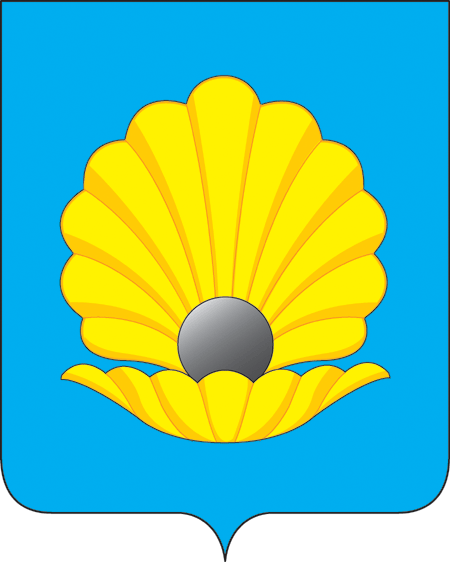 СОВЕТ ДЕПУТАТОВПОСЕЛЕНИЯ ФИЛИМОНКОВСКОЕ В ГОРОДЕ МОСКВЕРЕШЕНИЕВ соответствии с Бюджетным кодексом Российской Федерации, Федеральным законом от 06.10.2003 № 131-Ф3 «Об общих принципах организации местного самоуправления в Российской Федерации», Законом города Москвы от 06.11.2002 № 56 «Об организации местного самоуправления в городе Москве», Уставом поселения Филимонковское, решением Совета депутатов поселения Филимонковское от 24.07.2014 № 16-1 «Об утверждении Положения о бюджетном процессе в поселении Филимонковское в городе Москве»,СОВЕТ ДЕПУТАТОВ ПОСЕЛЕНИЯ ФИЛИМОНКОВСКОЕ РЕШИЛ:Внести в решение Совета депутатов поселения Филимонковское в городе Москве от 17.11.2023 № 5/1 «О бюджете внутригородского муниципального образования поселение Филимонковское в городе Москве на 2024 год и плановый период 2025 и 2026 годов» следующие изменения:В пункте 1: в подпункте 1.1. цифры «506 759,69» заменить на цифры «621 666,29», в подпункте 1.2. цифры «506 759,69» заменить на цифры «621 666,29».В пункте 2: в подпункте 2.1. цифры «521 234,47» заменить на цифры «618 657,07», подпункт 2.2. изложить в следующей редакции: «2.2. Общий объем расходов бюджета в сумме 625 657,07 тыс. рублей;».В пункте 3: в подпункте 3.1. цифры «521 045,87» заменить на цифры «618 519,77», подпункт 3.2. изложить в следующей редакции: «3.2. Общий объем расходов бюджета в сумме 633 019,77 тыс. рублей;».Подпункт «б» пункта 5 изложить в следующей редакции:«б) отчислений от акцизов на автомобильный бензин, прямогонный бензин, дизельное топливо, моторные масла для дизельных и (или) карбюраторных (инжекторных) двигателей, производимые на территории Российской Федерации, для формирования муниципальных дорожных фондов по установленным Законом города Москвы нормативам: 2024 год - 0,0110%; 2025 год - 0,0107%; 2026 год - 0,0099%».1.5. Пункт 26 изложить в следующей редакции:«26. Установить, что финансирование переданных бюджету поселения Филимонковское в городе Москве отдельных полномочий государственной власти Российской Федерации осуществляется в пределах средств, выделенных бюджету поселения Филимонковское в городе Москве в виде субвенций на реализацию переданных полномочий на осуществление первичного воинского учета на территориях, где отсутствуют военные комиссариаты, и составляет на 2024 год - 1 301,20 тыс. рублей., на 2025 год – 1 350,60 тыс. рублей, на 2026 год – 1 401,90 тыс. рублей».Приложения 1, 2, 3, 4, 5, 6, 7, 8 изложить в редакции согласно приложению 1, 2, 3, 4, 5, 6, 7, 8 к настоящему решению.Опубликовать настоящее решение в бюллетене «Московский муниципальный вестник» и сетевом издании «Московский муниципальный вестник».Контроль за исполнением настоящего решения возложить на главу поселения Филимонковское Аришину Марию Васильевну.Глава поселения Филимонковское                                            М.В. АришинаПриложение 1к решению Совета депутатовпоселения Филимонковскоеот 21.12.2023 № 7/1Приложение 1к решению Совета депутатовпоселения Филимонковскоеот 17.11.2023 № 5/1Поступления доходов в бюджет поселения Филимонковское в городе Москве на 2024 годПриложение 2к решению Совета депутатовпоселения Филимонковскоеот 21.12.2023 № 7/1Приложение 2к решению Совета депутатовпоселения Филимонковскоеот 17.11.2023 № 5/1Поступления доходов в бюджет поселения Филимонковское в городе Москве на плановый период 2025 и 2026 годовПриложение 3к решению Совета депутатовпоселения Филимонковскоеот 21.12.2023 № 7/1Приложение 3к решению Совета депутатовпоселения Филимонковскоеот 17.11.2023 № 5/1Расходы бюджета поселения Филимонковское в городе Москве по разделам, подразделам, целевым статьям и видам расходов бюджета на 2024 годПриложение 4к решению Совета депутатовпоселения Филимонковскоеот 21.12.2023 № 7/1Приложение 4к решению Совета депутатовпоселения Филимонковскоеот 17.11.2023 № 5/1Расходы бюджета поселения Филимонковское в городе Москве по разделам, подразделам, целевым статьям и видам расходов бюджета на плановый период 2025 и 2026 годовПриложение 5к решению Совета депутатовпоселения Филимонковскоеот 21.12.2023 № 7/1Приложение 5к решению Совета депутатовпоселения Филимонковскоеот 17.11.2023 № 5/1Ведомственная структура расходов бюджета поселения Филимонковское в городе Москве на 2024 годПриложение 6к решению Совета депутатовпоселения Филимонковскоеот 21.12.2023 № 7/1Приложение 6к решению Совета депутатовпоселения Филимонковскоеот 17.11.2023 № 5/1Ведомственная структура расходов бюджета поселения Филимонковское в городе Москвена плановый период 2025 и 2026 годовПриложение 7к решению Совета депутатовпоселения Филимонковскоеот 21.12.2023 № 7/1Приложение 7к решению Совета депутатовпоселения Филимонковскоеот 17.11.2023 № 5/1Источники внутреннего финансирования дефицита бюджета поселения Филимонковское в городе Москвена 2024 год и плановый период 2025 и 2026 годовПриложение 8к решению Совета депутатовпоселения Филимонковскоеот 21.12.2023 № 7/1Приложение 8к решению Совета депутатовпоселения Филимонковскоеот 17.11.2023 № 5/1Межбюджетные трансферты, предоставляемые из бюджетов различных уровней бюджетной системы Российской Федерации бюджету поселения Филимонковское в городе Москве, предоставляемые на 2024 год и плановый период 2025 и 2026 годов21.12.2023№7/1О внесении изменений в решение Совета депутатов поселения Филимонковское в городе Москве от 17.11.2023 № 5/1/тыс.руб.//тыс.руб./КодыНаименованиеНаименованиеНаименованиеСуммаСумма000 1 00 00000 00 0000 000НАЛОГОВЫЕ И НЕНАЛОГОВЫЕ ДОХОДЫНАЛОГОВЫЕ И НЕНАЛОГОВЫЕ ДОХОДЫНАЛОГОВЫЕ И НЕНАЛОГОВЫЕ ДОХОДЫ256 028,19256 028,19000 1 01 00000 00 0000 000НАЛОГИ НА ПРИБЫЛЬ, ДОХОДЫНАЛОГИ НА ПРИБЫЛЬ, ДОХОДЫНАЛОГИ НА ПРИБЫЛЬ, ДОХОДЫ110 776,50110 776,50000 1 01 02000 01 0000 110Налог на доходы физических лицНалог на доходы физических лицНалог на доходы физических лиц110 776,50110 776,50000 1 01 02010 01 0000 110Налог на доходы физических лиц с доходов, источником которых является налоговый агент, за исключением доходов, в отношении которых исчисление и уплата налога осуществляются в соответствии со статьями 227, 227.1 и 228 Налогового кодекса Российской Федерации, а также доходов от долевого участия в организации, полученных в виде дивидендовНалог на доходы физических лиц с доходов, источником которых является налоговый агент, за исключением доходов, в отношении которых исчисление и уплата налога осуществляются в соответствии со статьями 227, 227.1 и 228 Налогового кодекса Российской Федерации, а также доходов от долевого участия в организации, полученных в виде дивидендовНалог на доходы физических лиц с доходов, источником которых является налоговый агент, за исключением доходов, в отношении которых исчисление и уплата налога осуществляются в соответствии со статьями 227, 227.1 и 228 Налогового кодекса Российской Федерации, а также доходов от долевого участия в организации, полученных в виде дивидендов110 776,50110 776,50000 1 03 00000 00 0000 000НАЛОГИ НА ТОВАРЫ (РАБОТЫ, УСЛУГИ), РЕАЛИЗУЕМЫЕ НА ТЕРРИТОРИИ РОССИЙСКОЙ ФЕДЕРАЦИИНАЛОГИ НА ТОВАРЫ (РАБОТЫ, УСЛУГИ), РЕАЛИЗУЕМЫЕ НА ТЕРРИТОРИИ РОССИЙСКОЙ ФЕДЕРАЦИИНАЛОГИ НА ТОВАРЫ (РАБОТЫ, УСЛУГИ), РЕАЛИЗУЕМЫЕ НА ТЕРРИТОРИИ РОССИЙСКОЙ ФЕДЕРАЦИИ3 121,283 121,28000 1 03 02000 01 0000 110Акцизы по подакцизным товарам (продукции), производимым на территории Российской ФедерацииАкцизы по подакцизным товарам (продукции), производимым на территории Российской ФедерацииАкцизы по подакцизным товарам (продукции), производимым на территории Российской Федерации3 121,283 121,28000 1 03 02230 01 0000 110Доходы от уплаты акцизов на дизельное топливо, подлежащие распределению между бюджетами субъектов Российской Федерации и местными бюджетами с учетом установленных дифференцированных нормативов отчислений в местные бюджетыДоходы от уплаты акцизов на дизельное топливо, подлежащие распределению между бюджетами субъектов Российской Федерации и местными бюджетами с учетом установленных дифференцированных нормативов отчислений в местные бюджетыДоходы от уплаты акцизов на дизельное топливо, подлежащие распределению между бюджетами субъектов Российской Федерации и местными бюджетами с учетом установленных дифференцированных нормативов отчислений в местные бюджеты1 489,111 489,11000 1 03 02231 01 0000 110Доходы от уплаты акцизов на дизельное топливо, подлежащие распределению между бюджетами субъектов Российской Федерации и местными бюджетами с учетом установленных дифференцированных нормативов отчислений в местные бюджеты (по нормативам, установленным федеральным законом о федеральном бюджете в целях формирования дорожных фондов субъектов Российской Федерации)Доходы от уплаты акцизов на дизельное топливо, подлежащие распределению между бюджетами субъектов Российской Федерации и местными бюджетами с учетом установленных дифференцированных нормативов отчислений в местные бюджеты (по нормативам, установленным федеральным законом о федеральном бюджете в целях формирования дорожных фондов субъектов Российской Федерации)Доходы от уплаты акцизов на дизельное топливо, подлежащие распределению между бюджетами субъектов Российской Федерации и местными бюджетами с учетом установленных дифференцированных нормативов отчислений в местные бюджеты (по нормативам, установленным федеральным законом о федеральном бюджете в целях формирования дорожных фондов субъектов Российской Федерации)1 489,111 489,11000 1 03 02240 01 0000 110Доходы от уплаты акцизов на моторные масла для дизельных и (или) карбюраторных (инжекторных) двигателей, подлежащие распределению между бюджетами субъектов Российской Федерации и местными бюджетами с учетом установленных дифференцированных нормативов отчислений в местные бюджетыДоходы от уплаты акцизов на моторные масла для дизельных и (или) карбюраторных (инжекторных) двигателей, подлежащие распределению между бюджетами субъектов Российской Федерации и местными бюджетами с учетом установленных дифференцированных нормативов отчислений в местные бюджетыДоходы от уплаты акцизов на моторные масла для дизельных и (или) карбюраторных (инжекторных) двигателей, подлежащие распределению между бюджетами субъектов Российской Федерации и местными бюджетами с учетом установленных дифференцированных нормативов отчислений в местные бюджеты10,1710,17000 1 03 02241 01 0000 110Доходы от уплаты акцизов на моторные масла для дизельных и (или) карбюраторных (инжекторных) двигателей, подлежащие распределению между бюджетами субъектов Российской Федерации и местными бюджетами с учетом установленных дифференцированных нормативов отчислений в местные бюджеты (по нормативам, установленным федеральным законом о федеральном бюджете в целях формирования дорожных фондов субъектов Российской Федерации)Доходы от уплаты акцизов на моторные масла для дизельных и (или) карбюраторных (инжекторных) двигателей, подлежащие распределению между бюджетами субъектов Российской Федерации и местными бюджетами с учетом установленных дифференцированных нормативов отчислений в местные бюджеты (по нормативам, установленным федеральным законом о федеральном бюджете в целях формирования дорожных фондов субъектов Российской Федерации)Доходы от уплаты акцизов на моторные масла для дизельных и (или) карбюраторных (инжекторных) двигателей, подлежащие распределению между бюджетами субъектов Российской Федерации и местными бюджетами с учетом установленных дифференцированных нормативов отчислений в местные бюджеты (по нормативам, установленным федеральным законом о федеральном бюджете в целях формирования дорожных фондов субъектов Российской Федерации)10,1710,17000 1 03 02250 01 0000 110Доходы от уплаты акцизов на автомобильный бензин, подлежащие распределению между бюджетами субъектов Российской Федерации и местными бюджетами с учетом установленных дифференцированных нормативов отчислений в местные бюджетыДоходы от уплаты акцизов на автомобильный бензин, подлежащие распределению между бюджетами субъектов Российской Федерации и местными бюджетами с учетом установленных дифференцированных нормативов отчислений в местные бюджетыДоходы от уплаты акцизов на автомобильный бензин, подлежащие распределению между бюджетами субъектов Российской Федерации и местными бюджетами с учетом установленных дифференцированных нормативов отчислений в местные бюджеты1 817,021 817,02000 1 03 02251 01 0000 110Доходы от уплаты акцизов на автомобильный бензин, подлежащие распределению между бюджетами субъектов Российской Федерации и местными бюджетами с учетом установленных дифференцированных нормативов отчислений в местные бюджеты (по нормативам, установленным федеральным законом о федеральном бюджете в целях формирования дорожных фондов субъектов Российской Федерации)Доходы от уплаты акцизов на автомобильный бензин, подлежащие распределению между бюджетами субъектов Российской Федерации и местными бюджетами с учетом установленных дифференцированных нормативов отчислений в местные бюджеты (по нормативам, установленным федеральным законом о федеральном бюджете в целях формирования дорожных фондов субъектов Российской Федерации)Доходы от уплаты акцизов на автомобильный бензин, подлежащие распределению между бюджетами субъектов Российской Федерации и местными бюджетами с учетом установленных дифференцированных нормативов отчислений в местные бюджеты (по нормативам, установленным федеральным законом о федеральном бюджете в целях формирования дорожных фондов субъектов Российской Федерации)1 817,021 817,02000 1 03 02260 01 0000 110Доходы от уплаты акцизов на прямогонный бензин, подлежащие распределению между бюджетами субъектов Российской Федерации и местными бюджетами с учетом установленных дифференцированных нормативов отчислений в местные бюджетыДоходы от уплаты акцизов на прямогонный бензин, подлежащие распределению между бюджетами субъектов Российской Федерации и местными бюджетами с учетом установленных дифференцированных нормативов отчислений в местные бюджетыДоходы от уплаты акцизов на прямогонный бензин, подлежащие распределению между бюджетами субъектов Российской Федерации и местными бюджетами с учетом установленных дифференцированных нормативов отчислений в местные бюджеты- 195,02- 195,02000 1 03 02261 01 0000 110Доходы от уплаты акцизов на прямогонный бензин, подлежащие распределению между бюджетами субъектов Российской Федерации и местными бюджетами с учетом установленных дифференцированных нормативов отчислений в местные бюджеты (по нормативам, установленным федеральным законом о федеральном бюджете в целях формирования дорожных фондов субъектов Российской Федерации)Доходы от уплаты акцизов на прямогонный бензин, подлежащие распределению между бюджетами субъектов Российской Федерации и местными бюджетами с учетом установленных дифференцированных нормативов отчислений в местные бюджеты (по нормативам, установленным федеральным законом о федеральном бюджете в целях формирования дорожных фондов субъектов Российской Федерации)Доходы от уплаты акцизов на прямогонный бензин, подлежащие распределению между бюджетами субъектов Российской Федерации и местными бюджетами с учетом установленных дифференцированных нормативов отчислений в местные бюджеты (по нормативам, установленным федеральным законом о федеральном бюджете в целях формирования дорожных фондов субъектов Российской Федерации)- 195,02- 195,02000 1 06 00000 00 0000 000 НАЛОГИ НА ИМУЩЕСТВОНАЛОГИ НА ИМУЩЕСТВОНАЛОГИ НА ИМУЩЕСТВО130 524,70130 524,70000 1 06 01000 00 0000 110 Налог на имущество физических лицНалог на имущество физических лицНалог на имущество физических лиц14 422,3014 422,30000 1 06 01010 03 0000 110 Налог на имущество физических лиц, взимаемый по ставкам, применяемым к объектам налогообложения, расположенным в границах внутригородских муниципальных образований городов федерального значенияНалог на имущество физических лиц, взимаемый по ставкам, применяемым к объектам налогообложения, расположенным в границах внутригородских муниципальных образований городов федерального значенияНалог на имущество физических лиц, взимаемый по ставкам, применяемым к объектам налогообложения, расположенным в границах внутригородских муниципальных образований городов федерального значения14 422,3014 422,30000 1 06 06000 00 0000 110 Земельный налогЗемельный налогЗемельный налог116 102,40116 102,40000 1 06 06030 00 0000 110 Земельный налог с организацийЗемельный налог с организацийЗемельный налог с организаций103 477,40103 477,40000 1 06 06031 03 0000 110 Земельный налог с организаций, обладающих земельным участком, расположенным в границах внутригородских муниципальных образований городов федерального значенияЗемельный налог с организаций, обладающих земельным участком, расположенным в границах внутригородских муниципальных образований городов федерального значенияЗемельный налог с организаций, обладающих земельным участком, расположенным в границах внутригородских муниципальных образований городов федерального значения103 477,40103 477,40000 1 06 06040 00 0000 110 Земельный налог с физических лицЗемельный налог с физических лицЗемельный налог с физических лиц12 625,0012 625,00000 1 06 06041 03 0000 110 Земельный налог с физических лиц, обладающих земельным участком, расположенным в границах внутригородских муниципальных образований городов федерального значенияЗемельный налог с физических лиц, обладающих земельным участком, расположенным в границах внутригородских муниципальных образований городов федерального значенияЗемельный налог с физических лиц, обладающих земельным участком, расположенным в границах внутригородских муниципальных образований городов федерального значения12 625,0012 625,00000 1 11 00000 00 0000 000ДОХОДЫ ОТ ИСПОЛЬЗОВАНИЯ ИМУЩЕСТВА, НАХОДЯЩЕГОСЯ В ГОСУДАРСТВЕННОЙ И МУНИЦИПАЛЬНОЙ СОБСТВЕННОСТИДОХОДЫ ОТ ИСПОЛЬЗОВАНИЯ ИМУЩЕСТВА, НАХОДЯЩЕГОСЯ В ГОСУДАРСТВЕННОЙ И МУНИЦИПАЛЬНОЙ СОБСТВЕННОСТИДОХОДЫ ОТ ИСПОЛЬЗОВАНИЯ ИМУЩЕСТВА, НАХОДЯЩЕГОСЯ В ГОСУДАРСТВЕННОЙ И МУНИЦИПАЛЬНОЙ СОБСТВЕННОСТИ3 571,173 571,17000 1 11 05000 00 0000 120Доходы, получаемые в виде арендной либо иной платы за передачу в возмездное пользование государственного и муниципального имущества (за исключением имущества бюджетных и автономных учреждений, а также имущества государственных и муниципальных унитарных предприятий, в том числе казенных)Доходы, получаемые в виде арендной либо иной платы за передачу в возмездное пользование государственного и муниципального имущества (за исключением имущества бюджетных и автономных учреждений, а также имущества государственных и муниципальных унитарных предприятий, в том числе казенных)Доходы, получаемые в виде арендной либо иной платы за передачу в возмездное пользование государственного и муниципального имущества (за исключением имущества бюджетных и автономных учреждений, а также имущества государственных и муниципальных унитарных предприятий, в том числе казенных)3 571,173 571,17000 1 11 05010 00 0000 120Доходы, получаемые в виде арендной платы за земельные участки, государственная собственность на которые не разграничена, а также средства от продажи права на заключение договоров аренды указанных земельных участковДоходы, получаемые в виде арендной платы за земельные участки, государственная собственность на которые не разграничена, а также средства от продажи права на заключение договоров аренды указанных земельных участковДоходы, получаемые в виде арендной платы за земельные участки, государственная собственность на которые не разграничена, а также средства от продажи права на заключение договоров аренды указанных земельных участков3 355,783 355,78000 1 11 05011 02 0000 120Доходы, получаемые в виде арендной платы за земельные участки, государственная собственность на которые не разграничена и которые расположены в границах городов федерального значения, а также средства от продажи права на заключение договоров аренды указанных земельных участковДоходы, получаемые в виде арендной платы за земельные участки, государственная собственность на которые не разграничена и которые расположены в границах городов федерального значения, а также средства от продажи права на заключение договоров аренды указанных земельных участковДоходы, получаемые в виде арендной платы за земельные участки, государственная собственность на которые не разграничена и которые расположены в границах городов федерального значения, а также средства от продажи права на заключение договоров аренды указанных земельных участков3 355,783 355,78000 1 11 05030 00 0000 120 Доходы от сдачи в аренду имущества, находящегося в оперативном управлении органов государственной власти, органов местного самоуправления, органов управления государственными внебюджетными фондами и созданных ими учреждений (за исключением имущества бюджетных и автономных учреждений)Доходы от сдачи в аренду имущества, находящегося в оперативном управлении органов государственной власти, органов местного самоуправления, органов управления государственными внебюджетными фондами и созданных ими учреждений (за исключением имущества бюджетных и автономных учреждений)Доходы от сдачи в аренду имущества, находящегося в оперативном управлении органов государственной власти, органов местного самоуправления, органов управления государственными внебюджетными фондами и созданных ими учреждений (за исключением имущества бюджетных и автономных учреждений)215,39215,39000 1 11 05033 03 0000 120 Доходы от сдачи в аренду имущества, находящегося в оперативном управлении органов управления внутригородских муниципальных образований городов федерального значения и созданных ими учреждений (за исключением имущества муниципальных бюджетных и автономных учреждений)Доходы от сдачи в аренду имущества, находящегося в оперативном управлении органов управления внутригородских муниципальных образований городов федерального значения и созданных ими учреждений (за исключением имущества муниципальных бюджетных и автономных учреждений)Доходы от сдачи в аренду имущества, находящегося в оперативном управлении органов управления внутригородских муниципальных образований городов федерального значения и созданных ими учреждений (за исключением имущества муниципальных бюджетных и автономных учреждений)215,39215,39000 1 14 00000 00 0000 000ДОХОДЫ ОТ ПРОДАЖИ МАТЕРИАЛЬНЫХ И НЕМАТЕРИАЛЬНЫХ АКТИВОВДОХОДЫ ОТ ПРОДАЖИ МАТЕРИАЛЬНЫХ И НЕМАТЕРИАЛЬНЫХ АКТИВОВДОХОДЫ ОТ ПРОДАЖИ МАТЕРИАЛЬНЫХ И НЕМАТЕРИАЛЬНЫХ АКТИВОВ8 034,548 034,54000 1 14 01000 00 0000 410Доходы от продажи квартирДоходы от продажи квартирДоходы от продажи квартир--000 1 14 01030 03 0000 410Доходы от продажи квартир, находящихся в собственности внутригородских муниципальных образований городов федерального значенияДоходы от продажи квартир, находящихся в собственности внутригородских муниципальных образований городов федерального значенияДоходы от продажи квартир, находящихся в собственности внутригородских муниципальных образований городов федерального значения000 1 14 02000 00 0000 000Доходы от реализации имущества, находящегося в государственной и муниципальной собственности (за исключением движимого имущества бюджетных и автономных учреждений, а также имущества государственных и муниципальных унитарных предприятий, в том числе казенных)Доходы от реализации имущества, находящегося в государственной и муниципальной собственности (за исключением движимого имущества бюджетных и автономных учреждений, а также имущества государственных и муниципальных унитарных предприятий, в том числе казенных)Доходы от реализации имущества, находящегося в государственной и муниципальной собственности (за исключением движимого имущества бюджетных и автономных учреждений, а также имущества государственных и муниципальных унитарных предприятий, в том числе казенных)8 034,548 034,54000 1 14 02033 03 0000 410Доходы от реализации иного имущества, находящегося в муниципальной собственности внутригородских муниципальных образований городов федерального значения (за исключением имущества муниципальных бюджетных и автономных учреждений, а также имущества муниципальных унитарных предприятий, в том числе казенных), в части реализации основных средств по указанному имуществуДоходы от реализации иного имущества, находящегося в муниципальной собственности внутригородских муниципальных образований городов федерального значения (за исключением имущества муниципальных бюджетных и автономных учреждений, а также имущества муниципальных унитарных предприятий, в том числе казенных), в части реализации основных средств по указанному имуществуДоходы от реализации иного имущества, находящегося в муниципальной собственности внутригородских муниципальных образований городов федерального значения (за исключением имущества муниципальных бюджетных и автономных учреждений, а также имущества муниципальных унитарных предприятий, в том числе казенных), в части реализации основных средств по указанному имуществу8 034,548 034,54000 2 00 00000 00 0000 000БЕЗВОЗМЕЗДНЫЕ ПОСТУПЛЕНИЯБЕЗВОЗМЕЗДНЫЕ ПОСТУПЛЕНИЯБЕЗВОЗМЕЗДНЫЕ ПОСТУПЛЕНИЯ365 638,10365 638,10000 2 02 00000 00 0000 000БЕЗВОЗМЕЗДНЫЕ ПОСТУПЛЕНИЯ ОТ ДРУГИХ БЮДЖЕТОВ БЮДЖЕТНОЙ СИСТЕМЫ РОССИЙСКОЙ ФЕДЕРАЦИИБЕЗВОЗМЕЗДНЫЕ ПОСТУПЛЕНИЯ ОТ ДРУГИХ БЮДЖЕТОВ БЮДЖЕТНОЙ СИСТЕМЫ РОССИЙСКОЙ ФЕДЕРАЦИИБЕЗВОЗМЕЗДНЫЕ ПОСТУПЛЕНИЯ ОТ ДРУГИХ БЮДЖЕТОВ БЮДЖЕТНОЙ СИСТЕМЫ РОССИЙСКОЙ ФЕДЕРАЦИИ365 638,10365 638,10000 2 02 20000 00 0000 150Субсидии бюджетам бюджетной системы Российской Федерации (межбюджетные субсидии)Субсидии бюджетам бюджетной системы Российской Федерации (межбюджетные субсидии)Субсидии бюджетам бюджетной системы Российской Федерации (межбюджетные субсидии)364 336,90364 336,90000 2 02 29999 00 0000 150Прочие субсидииПрочие субсидииПрочие субсидии364 336,90364 336,90000 2 02 29999 03 0000 150Прочие субсидии бюджетам внутригородских муниципальных образований городов федерального значенияПрочие субсидии бюджетам внутригородских муниципальных образований городов федерального значенияПрочие субсидии бюджетам внутригородских муниципальных образований городов федерального значения364 336,90364 336,90000 2 02 29999 03 0001 150Прочие субсидии бюджетам внутригородских муниципальных образований городов федерального значения (в сфере жилищно-коммунального хозяйства, благоустройства и дорожной деятельности)Прочие субсидии бюджетам внутригородских муниципальных образований городов федерального значения (в сфере жилищно-коммунального хозяйства, благоустройства и дорожной деятельности)Прочие субсидии бюджетам внутригородских муниципальных образований городов федерального значения (в сфере жилищно-коммунального хозяйства, благоустройства и дорожной деятельности)364 336,90364 336,90000 2 02 30000 00 0000 150Субвенции бюджетам бюджетной системы Российской ФедерацииСубвенции бюджетам бюджетной системы Российской ФедерацииСубвенции бюджетам бюджетной системы Российской Федерации1 301,201 301,20000 2 02 35118 03 0000 150Субвенции бюджетам внутригородских муниципальных образований городов федерального значения на осуществление первичного воинского учета органами местного самоуправления поселений, муниципальных и городских округовСубвенции бюджетам внутригородских муниципальных образований городов федерального значения на осуществление первичного воинского учета органами местного самоуправления поселений, муниципальных и городских округовСубвенции бюджетам внутригородских муниципальных образований городов федерального значения на осуществление первичного воинского учета органами местного самоуправления поселений, муниципальных и городских округов1 301,201 301,20ВСЕГО ДОХОДОВ БЮДЖЕТАВСЕГО ДОХОДОВ БЮДЖЕТАВСЕГО ДОХОДОВ БЮДЖЕТА621 666,29621 666,29/ тыс.руб./КодыНаименование План на 2025 годПлан на 2026 год000 100 00000 00 0000 000НАЛОГОВЫЕ И НЕНАЛОГОВЫЕ ДОХОДЫ270 478,47270 289,87000 101 00000 00 0000 000НАЛОГИ НА ПРИБЫЛЬ, ДОХОДЫ119 638,70119 638,70000 1 01 02000 01 0000 110Налог на доходы физических лиц119 638,70119 638,70000 1 01 02010 01 0000 110Налог на доходы физических лиц с доходов, источником которых является налоговый агент, за исключением доходов, в отношении которых исчисление и уплата налога осуществляются в соответствии со статьями 227, 227.1 и 228 Налогового кодекса Российской Федерации, а также доходов от долевого участия в организации, полученных в виде дивидендов119 638,70119 638,70000 103 00000 00 0000 000НАЛОГИ НА ТОВАРЫ (РАБОТЫ, УСЛУГИ), РЕАЛИЗУЕМЫЕ НА ТЕРРИТОРИИ РОССИЙСКОЙ ФЕДЕРАЦИИ3 121,653 121,65000 103 02000 01 0000 110Акцизы по подакцизным товарам (продукции), производимым на территории Российской Федерации3 121,653 121,65000 1 03 02230 01 0000 110Доходы от уплаты акцизов на дизельное топливо, подлежащие распределению между бюджетами субъектов Российской Федерации и местными бюджетами с учетом установленных дифференцированных нормативов отчислений в местные бюджеты                                                                                                                1 492,951 492,95000 1 03 02231 01 0000 110Доходы от уплаты акцизов на дизельное топливо, подлежащие распределению между бюджетами субъектов Российской Федерации и местными бюджетами с учетом установленных дифференцированных нормативов отчислений в местные бюджеты (по нормативам, установленным федеральным законом о федеральном бюджете в целях формирования дорожных фондов субъектов Российской Федерации) (по нормативам, установленным федеральным законом о федеральном бюджете в целях формирования дорожных фондов субъектов Российской Федерации) 1 492,951 492,95000 1 03 02240 01 0000 110Доходы от уплаты акцизов на моторные масла для дизельных и (или) карбюраторных (инжекторных) двигателей, подлежащие распределению между бюджетами субъектов Российской Федерации и местными бюджетами с учетом установленных дифференцированных нормативов отчислений в местные бюджеты9,939,93000 1 03 02241 01 0000 110Доходы от уплаты акцизов на моторные масла для дизельных и (или) карбюраторных (инжекторных) двигателей, подлежащие распределению между бюджетами субъектов Российской Федерации и местными бюджетами с учетом установленных дифференцированных нормативов отчислений в местные бюджеты (по нормативам, установленным федеральным законом о федеральном бюджете в целях формирования дорожных фондов субъектов Российской Федерации)                                                        9,939,93000 1 03 02250 01 0000 110Доходы от уплаты акцизов на автомобильный бензин, подлежащие распределению между бюджетами субъектов Российской Федерации и местными бюджетами с учетом установленных дифференцированных нормативов отчислений в местные бюджеты1 802,621 802,62000 1 03 02251 01 0000 110Доходы от уплаты акцизов на автомобильный бензин, подлежащие распределению между бюджетами субъектов Российской Федерации и местными бюджетами с учетом установленных дифференцированных нормативов отчислений в местные бюджеты (по нормативам, установленным федеральным законом о федеральном бюджете в целях формирования дорожных фондов субъектов Российской Федерации)1 802,621 802,62000 1 03 02260 01 0000 110Доходы от уплаты акцизов на прямогонный бензин, подлежащие распределению между бюджетами субъектов Российской Федерации и местными бюджетами с учетом установленных дифференцированных нормативов отчислений в местные бюджеты                                                                                                             - 183,85- 183,85000 1 03 02261 01 0000 110Доходы от уплаты акцизов на прямогонный бензин, подлежащие распределению между бюджетами субъектов Российской Федерации и местными бюджетами с учетом установленных дифференцированных нормативов отчислений в местные бюджеты (по нормативам, установленным федеральным законом о федеральном бюджете в целях формирования дорожных фондов субъектов Российской Федерации)- 183,85- 183,85000 106 00000 00 0000 000 НАЛОГИ НА ИМУЩЕСТВО136 301,20136 301,20000 106 01000 00 0000 110 Налог на имущество физических лиц14 768,4014 768,40000 106 01010 03 0000 110 Налог на имущество физических лиц, взимаемый по ставкам, применяемым к объектам налогообложения, расположенным в границах внутригородских муниципальных образований городов федерального значения14 768,4014 768,40000 106 06000 00 0000 110 Земельный налог121 532,80121 532,80000 1 06 06030 00 0000 110 Земельный налог с организаций108 907,80108 907,80000 106 06031 03 0000 110 Земельный налог с организаций, обладающих земельным участком, расположенным в границах внутригородских муниципальных образований городов федерального значения108 907,80108 907,80000 1 06 06040 00 0000 110 Земельный налог с физических лиц12 625,0012 625,00000 106 06041 03 0000 110 Земельный налог с физических лиц, обладающих земельным участком, расположенным в границах внутригородских муниципальных образований городов федерального значения12 625,0012 625,00000 111 00000 00 0000 000ДОХОДЫ ОТ ИСПОЛЬЗОВАНИЯ ИМУЩЕСТВА, НАХОДЯЩЕГОСЯ В ГОСУДАРСТВЕННОЙ И МУНИЦИПАЛЬНОЙ СОБСТВЕННОСТИ3 571,173 571,17000 111 05000 00 0000 120Доходы, получаемые в виде арендной либо иной платы за передачу в возмездное пользование государственного и муниципального имущества (за исключением имущества бюджетных и автономных учреждений, а также имущества государственных и муниципальных унитарных предприятий, в том числе казенных)3 571,173 571,17000 1 11 05010 00 0000 120Доходы, получаемые в виде арендной платы за земельные участки, государственная собственность на которые не разграничена, а также средства от продажи права на заключение договоров аренды указанных земельных участков3 355,783 355,78000 111 05011 02 0000 120Доходы, получаемые в виде арендной платы за земельные участки, государственная собственность на которые не разграничена и которые расположены в границах городов федерального значения, а также средства от продажи права на заключение договоров аренды указанных земельных участков3 355,783 355,78000 1 11 05030 00 0000 120 Доходы от сдачи в аренду имущества, находящегося в оперативном управлении органов государственной власти, органов местного самоуправления, органов управления государственными внебюджетными фондами и созданных ими учреждений (за исключением имущества бюджетных и автономных учреждений)215,39215,39000 111 05033 03 0000 120 Доходы от сдачи в аренду имущества, находящегося в оперативном управлении органов управления внутригородских муниципальных образований городов федерального значения и созданных ими учреждений (за исключением имущества муниципальных бюджетных и автономных учреждений)215,39215,39000 114 00000 00 0000 000ДОХОДЫ ОТ ПРОДАЖИ МАТЕРИАЛЬНЫХ И НЕМАТЕРИАЛЬНЫХ АКТИВОВ7 845,757 657,15000 1 14 02000 00 0000 000Доходы от реализации имущества, находящегося в государственной и муниципальной собственности (за исключением движимого имущества бюджетных и автономных учреждений, а также имущества государственных и муниципальных унитарных предприятий, в том числе казенных)7 845,757 657,15000 1 14 02033 03 0000 410Доходы от реализации иного имущества, находящегося в муниципальной собственности внутригородских муниципальных образований городов федерального значения (за исключением имущества муниципальных бюджетных и автономных учреждений, а также имущества муниципальных унитарных предприятий, в том числе казенных), в части реализации основных средств по указанному имуществу7 845,757 657,15000 2 00 00000 00 0000 000БЕЗВОЗМЕЗДНЫЕ ПОСТУПЛЕНИЯ348 178,60348 229,90000 2 02 00000 00 0000 000БЕЗВОЗМЕЗДНЫЕ ПОСТУПЛЕНИЯ ОТ ДРУГИХ БЮДЖЕТОВ БЮДЖЕТНОЙ СИСТЕМЫ РОССИЙСКОЙ ФЕДЕРАЦИИ348 178,60348 229,90000 2 02 20000 00 0000 150Субсидии бюджетам бюджетной системы Российской Федерации (межбюджетные субсидии)346 828,00346 828,00000 2 02 29999 00 0000 150Прочие субсидии346 828,00346 828,00000 2 02 29999 03 0000 150Прочие субсидии бюджетам внутригородских муниципальных образований городов федерального значения346 828,00346 828,00000 2 02 29999 03 0001 150Прочие субсидии бюджетам внутригородских муниципальных образований городов федерального значения (в сфере жилищно-коммунального хозяйства, благоустройства и дорожной деятельности)346 828,00346 828,00000 2 02 30000 00 0000 150Субвенции бюджетам бюджетной системы Российской Федерации1 350,601 401,90000 2 02 35118 03 0000 150Субвенции бюджетам внутригородских муниципальных образований городов федерального значения на осуществление первичного воинского учета органами местного самоуправления поселений, муниципальных и городских округов1 350,601 401,90ВСЕГО ДОХОДОВ БЮДЖЕТА  618 657,07618 519,77 (тыс. руб.) НаименованиеРЗПРЦСРВРСуммаАдминистрация поселения Филимонковское в городе Москве621 666,29ОБЩЕГОСУДАРСТВЕННЫЕ ВОПРОСЫ01126 099,82Функционирование Правительства Российской Федерации, высших органов исполнительной власти субъектов Российской Федерации, местных администраций0104114 797,32Глава администрации010431 Б 01 0 01004 307,34Фонд оплаты труда государственных (муниципальных) органов и взносы по обязательному социальному страхованию010431 Б 01 0 01001213 115,35Иные выплаты персоналу государственных (муниципальных) органов, за исключением фонда оплаты труда010431 Б 01 0 0100122192,90Взносы по обязательному социальному страхованию на выплаты денежного содержания и иные выплаты работникам государственных (муниципальных) органов010431 Б 01 0 0100129999,09Обеспечение деятельности администрации / аппарата Совета депутатов ВМО в части содержания муниципальных служащих для решения вопросов местного значения010431Б 01 0 0500108 205,97Расходы на выплату персоналу в целях обеспечения выполнения функций государственными (муниципальными) органами, казенными учреждениями, органами управления государственными внебюджетными фондами010431Б 01 0 050010095 182,94Фонд оплаты труда государственных (муниципальных) органов и взносы по обязательному социальному страхованию010431Б 01 0 050012164 324,38Иные выплаты персоналу государственных (муниципальных) органов, за исключением фонда оплаты труда010431Б 01 0 05001228 780,80Взносы по обязательному социальному страхованию на выплаты денежного содержания и иные выплаты работникам государственных (муниципальных) органов010431Б 01 0 050012922 077,76Закупка товаров, работ и услуг для государственных (муниципальных) нужд010431Б 01 0 050020011 203,03Иные закупки товаров, работ и услуг для государственных (муниципальных) нужд010431Б 01 0 050024011 203,03Прочая закупка товаров, работ и услуг для обеспечения государственных (муниципальных) нужд010431Б 01 0 050024410 903,03Закупка энергетических ресурсов010431Б 01 0 0500247300,00Иные бюджетные ассигнования010431Б 01 0 05008001 820,00Уплата налогов, сборов и иных платежей         010431Б 01 0 05008501 820,00Уплата налога на имущество организаций и земельного налога010431Б 01 0 05008511 800,00Уплата прочих налогов, сборов и иных платежей         010431Б 01 0 050085220,00Муниципальная программа 0104795 05 S 0100100,00Закупка товаров, работ и услуг для государственных (муниципальных) нужд0104795 05 S 0100200100,00Иные закупки товаров, работ и услуг для государственных (муниципальных) нужд0104795 05 S 0100240100,00Прочая закупка товаров, работ и услуг для обеспечения государственных (муниципальных) нужд0104795 05 S 0100244100,00Расходы на выплаты персоналу государственных (муниципальных) органов010435Г 01 0 11002 184,00Иные выплаты персоналу государственных (муниципальных) органов за исключением фонда оплаты труда010435Г 01 0 11001222 184,00Резервные фонды011135А0100100400,00Резервный фонд местных администраций011132А 01 0 0000400,00Иные бюджетные ассигнования011132А 01 0 0000800400,00Резервные средства011132А 01 0 0000870400,00Другие общегосударственные вопросы011310 902,50Выполнение других общегосударственных обязательств0113092 03 0 000010 881,00Иные закупки товаров, работ и услуг для государственных (муниципальных) нужд0113092 03 0 000024010 881,00Прочая закупка товаров, работ и услуг для обеспечения государственных (муниципальных) нужд0113092 03 0 000024410 881,00Уплата членских взносов на осуществление деятельности Совета муниципальных образований города Москвы011331Б 01 0 040021,50Иные бюджетные ассигнования011331Б 01 0 040080021,50Уплата налогов, сборов и иных платежей         011331Б 01 0 040085021,50Прочие расходы011331Б 01 0 040085321,50НАЦИОНАЛЬНАЯ ОБОРОНА021 301,20Мобилизационная и вневойсковая подготовка02031 301,20Руководство и управление в сфере установленных функций 0203171 00 5 11801 301,20Осуществление первичного воинского учета на территориях, где отсутствуют военные комиссариаты0203171 00 5 11801 301,20Расходы на выплату персоналу в целях обеспечения выполнения функций государственными (муниципальными) органами, казенными учреждениями, органами управления государственными внебюджетными фондами0203171 00 5 11801001 233,00Фонд оплаты труда государственных (муниципальных) органов и взносы по обязательному социальному страхованию0203171 00 5 1180121947,00Взносы по обязательному социальному страхованию на выплаты денежного содержания и иные выплаты работникам государственных (муниципальных) органов0203171 00 5 1180129286,00Прочая закупка товаров, работ и услуг для обеспечения государственных (муниципальных) нужд0203171 00 5 118024468,20НАЦИОНАЛЬНАЯ БЕЗОПАСНОСТЬ И ПРАВООХРАНИТЕЛЬНАЯ ДЕЯТЕЛЬНОСТЬ035 334,00Гражданская оборона0309700,00Муниципальная программа 0309795 04 S 0100700,00Закупка товаров, работ и услуг для государственных (муниципальных) нужд0309795 04 S 0100200700,00Иные закупки товаров, работ и услуг для государственных (муниципальных) нужд0309795 04 S 0100240700,00Прочая закупка товаров, работ и услуг для обеспечения государственных (муниципальных) нужд0309795 04 S 0100244700,00Защита населения и территории от чрезвычайных ситуаций природного и техногенного характера, пожарная безопасность03103 640,00Муниципальная программа 0310795 04 S 01003 640,00Закупка товаров, работ и услуг для государственных (муниципальных) нужд0310795 04 S 01002003 640,00Иные закупки товаров, работ и услуг для государственных (муниципальных) нужд0310795 04 S 01002403 640,00Прочая закупка товаров, работ и услуг для обеспечения государственных (муниципальных) нужд0310795 04 S 01002443 640,00Другие вопросы в области национальной безопасности и правоохранительной деятельности0314994,00Муниципальная программа 0314795 04 S 010030,00Закупка товаров, работ и услуг для государственных (муниципальных) нужд0314795 04 S 010020030,00Иные закупки товаров, работ и услуг для государственных (муниципальных) нужд0314795 04 S 010024030,00Прочая закупка товаров, работ и услуг для обеспечения государственных (муниципальных) нужд0314795 04 S 010024430,00Муниципальная программа 0314795 05 S 0100964,00Закупка товаров, работ и услуг для государственных (муниципальных) нужд0314795 05 S 0100200964,00Иные закупки товаров, работ и услуг для государственных (муниципальных) нужд0314795 05 S 0100240964,00Прочая закупка товаров, работ и услуг для обеспечения государственных (муниципальных) нужд0314795 05 S 0100244964,00НАЦИОНАЛЬНАЯ ЭКОНОМИКА04162 515,15Дорожное хозяйство (дорожные фонды)0409162 515,15Целевые программы муниципальных образований0409795 01 S 010024 026,35Муниципальная программа 0409795 01 S 010024 026,35Поддержка дорожного хозяйства поселения Филимонковское0409795 01 S 010024 026,35Закупка товаров, работ и услуг для государственных (муниципальных) нужд0409795 01 S 010020024 026,35Иные закупки товаров, работ и услуг для государственных (муниципальных) нужд0409795 01 S 010024024 026,35Прочая закупка товаров, работ и услуг для обеспечения государственных (муниципальных) нужд0409795 01 S 010024424 026,35Расходы за счет субсидии на финансирование мероприятий по ремонту объектов дорожного хозяйства040933А 02 0 230077 194,20Закупка товаров, работ и услуг для государственных (муниципальных) нужд040933А 02 0 230020077 194,20Иные закупки товаров, работ и услуг для государственных (муниципальных) нужд040933А 02 0 230024077 194,20Прочая закупка товаров, работ и услуг для обеспечения государственных (муниципальных) нужд040933А 02 0 230024477 194,20Расходы за счет субсидии на финансирование мероприятий по содержанию внутриквартальных дорог040933А 02 0 240060 094,90Закупка товаров, работ и услуг для государственных (муниципальных) нужд040933А 02 0 240020060 094,90Иные закупки товаров, работ и услуг для государственных (муниципальных) нужд040933А 02 0 240024060 094,90Прочая закупка товаров, работ и услуг для обеспечения государственных (муниципальных) нужд040933А 02 0 240024460 094,90Расходы за счет субсидии на финансирование мероприятий по разметке внутриквартальных дорог040933А 02 0 25001 199,70Закупка товаров, работ и услуг для государственных (муниципальных) нужд040933А 02 0 25002001 199,70Иные закупки товаров, работ и услуг для государственных (муниципальных) нужд040933А 02 0 25002401 199,70Прочая закупка товаров, работ и услуг для обеспечения государственных (муниципальных) нужд040933А 02 0 25002441 199,70ЖИЛИЩНО - КОММУНАЛЬНОЕ ХОЗЯЙСТВО05281 888,59Жилищное хозяйство05013 214,46Целевые программы муниципальных образований0501795 02 S 01003 214,46Муниципальная программа0501795 02 S 01003 214,46Мероприятия в области жилищного хозяйства 0501795 02 S 01003 214,46Закупка товаров, работ и услуг для государственных (муниципальных) нужд0501795 02 S 01002003 214,46Иные закупки товаров, работ и услуг для государственных (муниципальных) нужд0501795 02 S 01002403 214,46Прочая закупка товаров, работ и услуг для обеспечения государственных (муниципальных) нужд0501795 02 S 01002443 214,46Благоустройство0503278 674,13Целевые программы муниципальных образований0503795 03 S 010052 826,03Муниципальная программа 0503795 03 S 010052 826,03Закупка товаров, работ и услуг для государственных (муниципальных) нужд0503795 03 S 010020052 826,03Иные закупки товаров, работ и услуг для государственных (муниципальных) нужд0503795 03 S 010024052 826,03Прочая закупка товаров, работ и услуг для обеспечения государственных (муниципальных) нужд0503795 03 S 010024452 326,03Закупка энергетических ресурсов0503795 03 S 0100247500,00Благоустройство территории жилой застройки050333А 02 0210067 500,00Закупка товаров, работ и услуг для государственных (муниципальных) нужд050333А 02 0210020067 500,00Иные закупки товаров, работ и услуг для государственных (муниципальных) нужд050333А 02 0210024067 500,00Прочая закупка товаров, работ и услуг для обеспечения государственных (муниципальных) нужд050333А 02 0210024467 500,00Содержание дворовых территорий050333А 02 02600158 348,10Закупка товаров, работ и услуг для государственных (муниципальных) нужд050333А 02 02600200158 348,10Иные закупки товаров, работ и услуг для государственных (муниципальных) нужд050333А 02 02600240158 348,10Прочая закупка товаров, работ и услуг для обеспечения государственных (муниципальных) нужд050333А 02 02600244158 348,10ОБРАЗОВАНИЕ07700,00Молодежная политика0707700,00Организационно-воспитательная работа с молодежью070735Е 01 0 0500700,00Закупка товаров, работ и услуг для государственных (муниципальных) нужд070735Е 01 0 0500200700,00Иные закупки товаров, работ и услуг для государственных (муниципальных) нужд070735Е 01 0 0500240700,00Прочая закупка товаров, работ и услуг для обеспечения государственных (муниципальных) нужд070735Е 01 0 0500244700,00КУЛЬТУРА И КИНЕМАТОГРАФИЯ0842 000,00Культура 080142 000,00Обеспечение деятельности подведомственных учреждений0801440 99 0 000035 103,40Субсидия на выполнение муниципального задания0801440 99 0 000061132 366,40Субсидия на иные цели0801440 99 0 00006122 737,00Праздничные и социально-значимые мероприятия для населения080135Е 01 0 05006 896,60Закупка товаров, работ и услуг для государственных (муниципальных) нужд080135Е 01 0 05002006 896,60Иные закупки товаров, работ и услуг для государственных (муниципальных) нужд080135Е 01 0 05002406 896,60Прочая закупка товаров, работ и услуг для обеспечения государственных (муниципальных) нужд080135Е 01 0 05002446 896,60СОЦИАЛЬНАЯ ПОЛИТИКА101 187,53Пенсионное обеспечение1001387,53Доплаты к пенсиям муниципальным служащим города Москвы100135П 01 0 1500387,53Социальное обеспечение и иные выплаты населению100135П 01 0 1500300387,53Публичные нормативные социальные выплаты гражданам100135П 01 0 1500310387,53Иные пенсии, социальные доплаты к пенсиям100135П 01 0 1500312387,53Социальное обеспечение населения1003800,00Социальная помощь1003795 06 S 0100800,00Мероприятия в области социальной политики1003795 06 S 0100800,00Пособия, компенсации и иные социальные выплаты гражданам, кроме публичных нормативных обязательств1003795 06 S 0100321800,00ФИЗИЧЕСКАЯ КУЛЬТУРА И СПОРТ11600,00Массовый спорт1102600,00Физкультурно-оздоровительная работа и спортивные мероприятия1102512 97 0 0000600,00Мероприятия в области здравоохранения, спорта и физической культуры, туризма1102512 97 0 0000600,00Закупка товаров, работ и услуг для государственных (муниципальных) нужд1102512 97 0 0000200600,00Иные закупки товаров, работ и услуг для государственных (муниципальных) нужд1102512 97 0 0000240600,00Прочая закупка товаров, работ и услуг для обеспечения государственных (муниципальных) нужд1102512 97 0 0000244600,00Средства массовой информации           1240,00Периодическая печать и издательства                                                                                                                                                                                                             120240,00Иные бюджетные ассигнования120235Е 01 0 030080040,00Уплата налогов, сборов и иных платежей         120235Е 01 0 030085040,00Прочие расходы120235Е 01 0 030085340,00Итого расходов621 666,29 (тыс. руб.) НаименованиеРЗПРЦСРВРПланна 2025 годПланна 2026 годАдминистрация поселения Филимонковское в городе Москве618 657,07618 519,77ОБЩЕГОСУДАРСТВЕННЫЕ ВОПРОСЫ01127 400,12127 691,70Функционирование Правительства Российской Федерации, высших органов исполнительной власти субъектов Российской Федерации, местных администраций0104116 097,62116 389,20Глава администрации010431 Б 01 0 01004 307,344 307,34Фонд оплаты труда государственных (муниципальных) органов и взносы по обязательному социальному страхованию010431 Б 01 0 01001213 115,353 115,35Иные выплаты персоналу государственных (муниципальных) органов, за исключением фонда оплаты труда010431 Б 01 0 0100122192,90192,90Взносы по обязательному социальному страхованию на выплаты денежного содержания и иные выплаты работникам государственных (муниципальных) органов010431 Б 01 0 0100129999,09999,09Обеспечение деятельности администрации / аппарата Совета депутатов ВМО в части содержания муниципальных служащих для решения вопросов местного значения010431Б 01 0 0500109 496,27109 777,85Расходы на выплату персоналу в целях обеспечения выполнения функций государственными (муниципальными) органами, казенными учреждениями, органами управления государственными внебюджетными фондами010431Б 01 0 050010095 182,9495 182,94Фонд оплаты труда государственных (муниципальных) органов и взносы по обязательному социальному страхованию010431Б 01 0 050012164 324,3864 324,38Иные выплаты персоналу государственных (муниципальных) органов,за исключением фонда оплаты труда010431Б 01 0 05001228 780,808 780,80Взносы по обязательному социальному страхованию на выплаты денежного содержания и иные выплаты работникам государственных (муниципальных) органов010431Б 01 0 050012922 077,7622 077,76Закупка товаров, работ и услуг для государственных (муниципальных) нужд010431Б 01 0 050020012 493,3312 774,91Иные закупки товаров, работ и услуг для государственных (муниципальных) нужд010431Б 01 0 050024012 493,3312 774,91Прочая закупка товаров, работ и услуг для обеспечения государственных (муниципальных) нужд010431Б 01 0 050024411 993,3312 274,91Закупка энергетических ресурсов010431Б 01 0 0500247500,00500,00Иные бюджетные ассигнования010431Б 01 0 05008001 820,001 820,00Уплата налогов, сборов и иных платежей010431Б 01 0 05008501 820,001 820,00Уплата налога на имущество организаций и земельного налога010431Б 01 0 05008511 800,001 800,00Уплата прочих налогов, сборов и иных платежей010431Б 01 0 050085220,0020,00Муниципальная программа0104795 05 S 0100110,00120,00Закупка товаров, работ и услуг для государственных (муниципальных) нужд0104795 05 S 0100200110,00120,00Иные закупки товаров, работ и услуг для государственных (муниципальных) нужд0104795 05 S 0100240110,00120,00Прочая закупка товаров, работ и услуг для обеспечения государственных (муниципальных) нужд0104795 05 S 0100244110,00120,00Расходы на выплаты персоналу государственных (муниципальных) органов010435Г 01 0 11002 184,002 184,00Иные выплаты персоналу государственных (муниципальных) органов за исключением фонда оплаты труда010435Г 01 0 11001222 184,002 184,00Резервные фонды0111400,00400,00Резервный фонд местных администраций011132А 01 0 0000400,00400,00Иные бюджетные ассигнования011132А 01 0 0000800400,00400,00Резервные средства011132А 01 0 0000870400,00400,00Другие общегосударственные вопросы011310 902,5010 902,50Выполнение других общегосударственных обязательств0113092 03 0 000010 881,0010 881,00Иные закупки товаров, работ и услуг для государственных (муниципальных) нужд0113092 03 0 000024010 881,0010 881,00Закупка товаров, работ, услуг в сфере информационно - коммуникационных технологий0113092 03 0 000024410 881,0010 881,00Уплата членских взносов на осуществление деятельности Совета муниципальных образований города Москвы011331Б 01 0 040021,5021,50Иные бюджетные ассигнования011331Б 01 0 040080021,5021,50Уплата налогов, сборов и иных платежей011331Б 01 0 040085021,5021,50Прочие расходы011331Б 01 0 040085321,5021,50НАЦИОНАЛЬНАЯ ОБОРОНА021 350,601 401,90Мобилизационная и вневойсковая подготовка02031 350,601 401,90Руководство и управление в сфере установленных функций0203171 00 5 11801 350,601 401,90Осуществление первичного воинского учета на территориях, где отсутствуют военные комиссариаты0203171 00 5 11801 350,601 401,90Расходы на выплату персоналу в целях обеспечения выполнения функций государственными (муниципальными) органами, казенными учреждениями, органами управления государственными внебюджетными фондами0203171 00 5 11801001 295,001 361,00Фонд оплаты труда государственных (муниципальных) органов и взносы по обязательному социальному страхованию0203171 00 5 1180121995,001 045,00Взносы по обязательному социальному страхованию на выплаты денежного содержания и иные выплаты работникам государственных (муниципальных) органов0203171 00 5 1180129300,00316,00Прочая закупка товаров, работ и услуг для обеспечения государственных (муниципальных) нужд0203171 00 5 118024455,6040,90НАЦИОНАЛЬНАЯ БЕЗОПАСНОСТЬ И ПРАВООХРАНИТЕЛЬНАЯ ДЕЯТЕЛЬНОСТЬ034 030,005 540,00Гражданская оборона0309420,00500,00Мероприятия по гражданской обороне, предупреждению чрезвычайных ситуаций0309795 04 S 0100420,00500,00Закупка товаров, работ и услуг для государственных (муниципальных) нужд0309795 04 S 0100200420,00500,00Иные закупки товаров, работ и услуг для государственных (муниципальных) нужд0309795 04 S 0100240420,00500,00Прочая закупка товаров, работ и услуг для обеспечения государственных (муниципальных) нужд0309795 04 S 0100244420,00500,00Защита населения и территории от чрезвычайных ситуаций природного и техногенного характера, пожарная безопасность03102 700,002 700,00Мероприятия по гражданской обороне, предупреждению чрезвычайных ситуаций0310795 04 S 01002 700,002 700,00Закупка товаров, работ и услуг для государственных (муниципальных) нужд0310795 04 S 01002002 700,002 700,00Иные закупки товаров, работ и услуг для государственных (муниципальных) нужд0310795 04 S 01002402 700,002 700,00Прочая закупка товаров, работ и услуг для обеспечения государственных (муниципальных) нужд0314795 04 S 01002442 700,002 700,00Другие вопросы в области национальной безопасности и правоохранительной деятельности0314910,002 340,00Муниципальная программа0314795 05 S 0100910,002 340,00Закупка товаров, работ и услуг для государственных (муниципальных) нужд0314795 05 S 0100200910,002 340,00Иные закупки товаров, работ и услуг для государственных (муниципальных) нужд0314795 05 S 0100240910,002 340,00Прочая закупка товаров, работ и услуг для обеспечения государственных (муниципальных) нужд0314795 05 S 0100244910,002 340,00НАЦИОНАЛЬНАЯ ЭКОНОМИКА04168 041,93162 491,45Дорожное хозяйство (дорожные фонды)0409168 041,93162 491,45Целевые программы муниципальных образований0409795 01 S 010029 576,8324 026,35Муниципальная программа "Содержание и ремонт объектов дорожного хозяйства внутригородского муниципального образования поселение Филимонковское в городе Москве на 2020-2022 годы"0409795 01 S 010029 576,8324 026,35Поддержка дорожного хозяйства поселения Филимонковское0409795 01 S 010029 576,8324 026,35Закупка товаров, работ и услуг для государственных (муниципальных) нужд0409795 01 S 010020029 576,8324 026,35Иные закупки товаров, работ и услуг для государственных (муниципальных) нужд0409795 01 S 010024029 576,8324 026,35Прочая закупка товаров, работ и услуг для обеспечения государственных (муниципальных) нужд0409795 01 S 010024429 576,8324 026,35Расходы за счет субсидии на финансирование мероприятий по ремонту объектов дорожного хозяйства040933А 02 0 230077 170,5077 170,50Содержание объектов дорожного хозяйства040933А 02 0 230020077 170,5077 170,50Закупка товаров, работ и услуг для государственных (муниципальных) нужд040933А 02 0 230024077 170,5077 170,50Иные закупки товаров, работ и услуг для государственных (муниципальных) нужд040933А 02 0 230024477 170,5077 170,50Расходы за счет субсидии на финансирование мероприятий по содержанию объектов дорожного хозяйства040933А 02 0 240060 094,9060 094,90Закупка товаров, работ и услуг для государственных (муниципальных) нужд040933А 02 0 240020060 094,9060 094,90Иные закупки товаров, работ и услуг для государственных (муниципальных) нужд040933А 02 0 240024060 094,9060 094,90Прочая закупка товаров, работ и услуг для обеспечения государственных (муниципальных) нужд040933А 02 0 240024460 094,9060 094,90Расходы за счет субсидии на финансирование мероприятий по разметке объектов дорожного хозяйства040933А 02 0 25001 199,701 199,70Закупка товаров, работ и услуг для государственных (муниципальных) нужд040933А 02 0 25002001 199,701 199,70Иные закупки товаров, работ и услуг для государственных (муниципальных) нужд040933А 02 0 25002401 199,701 199,70Прочая закупка товаров, работ и услуг для обеспечения государственных (муниципальных) нужд040933А 02 0 25002441 199,701 199,70ЖИЛИЩНО - КОММУНАЛЬНОЕ ХОЗЯЙСТВО05264 703,85264 703,85Жилищное хозяйство05013 214,463 214,46Целевые программы муниципальных образований0501795 02 S 01003 214,463 214,46Муниципальная программа "Сохранность объектов жилищного фонда внутригородского муниципального образования поселение Филимонковское в городе Москве на 2020-2022г.г."0501795 02 S 01003 214,463 214,46Мероприятия в области жилищного хозяйства0501795 02 S 01003 214,463 214,46Закупка товаров, работ и услуг для государственных (муниципальных) нужд0501795 02 S 01002003 214,463 214,46Иные закупки товаров, работ и услуг для государственных (муниципальных) нужд0501795 02 S 01002403 214,463 214,46Прочая закупка товаров, работ и услуг для обеспечения государственных (муниципальных) нужд0501795 02 S 01002443 214,463 214,46Благоустройство0503261 489,39261 489,39Целевые программы муниципальных образований0503795 03 S 010053 126,4953 126,49Ведомственная целевая программа "Благоустройство территории внутригородского муниципального образования поселение Филимонковское в городе Москве на 2020-2022 г.г."0503795 03 S 010053 126,4953 126,49Закупка товаров, работ и услуг для государственных (муниципальных) нужд0503795 03 S 010020053 126,4953 126,49Иные закупки товаров, работ и услуг для государственных (муниципальных) нужд0503795 03 S 010024053 126,4953 126,49Прочая закупка товаров, работ и услуг для обеспечения государственных (муниципальных) нужд0503795 03 S 010024452 626,4952 626,49Закупка энергетических ресурсов0503795 03 S 0100247500,00500,00Благоустройство территории жилой застройки050333А 02 0210050 014,8050 014,80Закупка товаров, работ и услуг для государственных (муниципальных) нужд050333А 02 0210020050 014,8050 014,80Иные закупки товаров, работ и услуг для государственных (муниципальных) нужд050333А 02 0210024050 014,8050 014,80Прочая закупка товаров, работ и услуг для обеспечения государственных (муниципальных) нужд050333А 02 0210024450 014,8050 014,80Содержание дворовых территорий050333А 02 02600158 348,10158 348,10Закупка товаров, работ и услуг для государственных (муниципальных) нужд050333А 02 02600200158 348,10158 348,10Иные закупки товаров, работ и услуг для государственных (муниципальных) нужд050333А 02 02600240158 348,10158 348,10Прочая закупка товаров, работ и услуг для обеспечения государственных (муниципальных) нужд050333А 02 02600244158 348,10158 348,10ОБРАЗОВАНИЕ07700,00700,00Молодежная политика0707700,00700,00Организационно-воспитательная работа с молодежью070735Е 01 0 0500700,00700,00Проведение мероприятий для детей и молодежи070735Е 01 0 0500700,00700,00Закупка товаров, работ и услуг для государственных (муниципальных) нужд070735Е 01 0 0500200700,00700,00Иные закупки товаров, работ и услуг для государственных (муниципальных) нужд070735Е 01 0 0500240700,00700,00Прочая закупка товаров, работ и услуг для обеспечения государственных (муниципальных) нужд070735Е 01 0 0500244700,00700,00КУЛЬТУРА И КИНЕМАТОГРАФИЯ0850 603,0454 163,34Культура080150 603,0454 163,34Дворцы и дома культуры, другие учреждения культуры и средств массовой информации0801440 99 0 000040 603,0444 163,34Обеспечение деятельности подведомственных учреждений0801440 99 0 000035 603,0439 163,34Субсидия на выполнение муниципального задания0801440 99 0 000061135 603,0439 163,34Субсидия на иные цели0801440 99 0 00006125 000,005 000,00Праздничные и социально-значимые мероприятия для населения080135Е 01 0 050010 000,0010 000,00Закупка товаров, работ и услуг для государственных (муниципальных) нужд080135Е 01 0 050020010 000,0010 000,00Иные закупки товаров, работ и услуг для государственных (муниципальных) нужд080135Е 01 0 050024010 000,0010 000,00Прочие расходы080135Е 01 0 050024410 000,0010 000,00СОЦИАЛЬНАЯ ПОЛИТИКА101 187,531 187,53Пенсионное обеспечение1001387,53387,53Доплаты к пенсиям муниципальным служащим города Москвы100135П 01 0 1500387,53387,53Доплаты к пенсиям государственных служащих субъектов Российской Федерации и муниципальных служащих100135П 01 0 1500387,53387,53Социальное обеспечение и иные выплаты населению100135П 01 0 1500300387,53387,53Публичные нормативные социальные выплаты гражданам100135П 01 0 1500310387,53387,53Иные пенсии, социальные доплаты к пенсиям100135П 01 0 1500312387,53387,53Социальное обеспечение населения1003800,00800,00Социальная помощь1003795 06 S 0100800,00800,00Мероприятия в области социальной политики1003795 06 S 0100800,00800,00Пособия, компенсации и иные социальные выплаты гражданам, кроме публичных нормативных обязательств1003795 06 S 0100321800,00800,00ФИЗИЧЕСКАЯ КУЛЬТУРА И СПОРТ11600,00600,00Массовый спорт1102600,00600,00Физкультурно-оздоровительная работа и спортивные мероприятия1102512 97 0 0000600,00600,00Мероприятия в области здравоохранения, спорта и физической культуры, туризма1102512 97 0 0000600,00600,00Закупка товаров, работ и услуг для государственных (муниципальных) нужд1102512 97 0 0000200600,00600,00Иные закупки товаров, работ и услуг для государственных (муниципальных) нужд1102512 97 0 0000240600,00600,00Прочая закупка товаров, работ и услуг для обеспечения государственных (муниципальных) нужд1102512 97 0 0000244600,00600,00Средства массовой информации1240,0040,00Периодическая печать и издательства120240,0040,00Иные бюджетные ассигнования120235Е 01 0 030080040,0040,00Уплата налогов, сборов и иных платежей120235Е 01 0 030085040,0040,00Прочие расходы120235Е 01 0 030085340,0040,00Условно утверждаемые расходы7 000,0014 500,00Итого расходов625 657,07633 019,77(тыс.руб.)(тыс.руб.)НаименованиеНаименованиеКод  адмКод  адмРЗПРПРПРЦСРЦСРВРВРСуммаСуммаАдминистрация поселения Филимонковское в городе МосквеАдминистрация поселения Филимонковское в городе Москве900900621 666,29621 666,29ОБЩЕГОСУДАРСТВЕННЫЕ ВОПРОСЫОБЩЕГОСУДАРСТВЕННЫЕ ВОПРОСЫ90090001126 099,82126 099,82Функционирование Правительства Российской Федерации, высших органов исполнительной власти субъектов Российской Федерации, местных администрацийФункционирование Правительства Российской Федерации, высших органов исполнительной власти субъектов Российской Федерации, местных администраций90090001040404114 797,32114 797,32Глава администрацииГлава администрации9009000104040431 Б 01 0 010031 Б 01 0 01004 307,344 307,34Фонд оплаты труда государственных (муниципальных) органов и взносы по обязательному социальному страхованиюФонд оплаты труда государственных (муниципальных) органов и взносы по обязательному социальному страхованию9009000104040431 Б 01 0 010031 Б 01 0 01001211213 115,353 115,35Иные выплаты персоналу государственных (муниципальных) органов, за исключением фонда оплаты трудаИные выплаты персоналу государственных (муниципальных) органов, за исключением фонда оплаты труда9009000104040431 Б 01 0 010031 Б 01 0 0100122122192,90192,90Взносы по обязательному социальному страхованию на выплаты денежного содержания и иные выплаты работникам государственных (муниципальных) органовВзносы по обязательному социальному страхованию на выплаты денежного содержания и иные выплаты работникам государственных (муниципальных) органов9009000104040431 Б 01 0 010031 Б 01 0 0100129129999,09999,09Обеспечение деятельности администрации / аппарата Совета депутатов ВМО в части содержания муниципальных служащих для решения вопросов местного значенияОбеспечение деятельности администрации / аппарата Совета депутатов ВМО в части содержания муниципальных служащих для решения вопросов местного значения9009000104040431Б 01 0 050031Б 01 0 0500108 205,97108 205,97Расходы на выплату персоналу в целях обеспечения выполнения функций государственными (муниципальными) органами, казенными учреждениями, органами управления государственными внебюджетными фондамиРасходы на выплату персоналу в целях обеспечения выполнения функций государственными (муниципальными) органами, казенными учреждениями, органами управления государственными внебюджетными фондами9009000104040431Б 01 0 050031Б 01 0 050010010095 182,9495 182,94Фонд оплаты труда государственных (муниципальных) органов и взносы по обязательному социальному страхованиюФонд оплаты труда государственных (муниципальных) органов и взносы по обязательному социальному страхованию9009000104040431Б 01 0 050031Б 01 0 050012112164 324,3864 324,38Иные выплаты персоналу государственных (муниципальных) органов, за исключением фонда оплаты трудаИные выплаты персоналу государственных (муниципальных) органов, за исключением фонда оплаты труда9009000104040431Б 01 0 050031Б 01 0 05001221228 780,808 780,80Взносы по обязательному социальному страхованию на выплаты денежного содержания и иные выплаты работникам государственных (муниципальных) органовВзносы по обязательному социальному страхованию на выплаты денежного содержания и иные выплаты работникам государственных (муниципальных) органов9009000104040431Б 01 0 050031Б 01 0 050012912922 077,7622 077,76Закупка товаров, работ и услуг для государственных (муниципальных) нуждЗакупка товаров, работ и услуг для государственных (муниципальных) нужд9009000104040431Б 01 0 050031Б 01 0 050020020011 203,0311 203,03Иные закупки товаров, работ и услуг для государственных (муниципальных) нуждИные закупки товаров, работ и услуг для государственных (муниципальных) нужд9009000104040431Б 01 0 050031Б 01 0 050024024011 203,0311 203,03Прочая закупка товаров, работ и услуг для обеспечения государственных (муниципальных) нуждПрочая закупка товаров, работ и услуг для обеспечения государственных (муниципальных) нужд9009000104040431Б 01 0 050031Б 01 0 050024424410 903,0310 903,03Закупка энергетических ресурсовЗакупка энергетических ресурсов9009000104040431Б 01 0 050031Б 01 0 0500247247300,00300,00Иные бюджетные ассигнованияИные бюджетные ассигнования9009000104040431Б 01 0 050031Б 01 0 05008008001 820,001 820,00Уплата налогов, сборов и иных платежей         Уплата налогов, сборов и иных платежей         9009000104040431Б 01 0 050031Б 01 0 05008508501 820,001 820,00Уплата налога на имущество организаций и земельного налогаУплата налога на имущество организаций и земельного налога9009000104040431Б 01 0 050031Б 01 0 05008518511 800,001 800,00Уплата прочих налогов, сборов и иных платежей         Уплата прочих налогов, сборов и иных платежей         9009000104040431Б 01 0 050031Б 01 0 050085285220,0020,00Муниципальная программа Муниципальная программа 90090001040404795 05 S 0100795 05 S 0100100,00100,00Закупка товаров, работ и услуг для государственных (муниципальных) нуждЗакупка товаров, работ и услуг для государственных (муниципальных) нужд90090001040404795 05 S 0100795 05 S 0100200200100,00100,00Иные закупки товаров, работ и услуг для государственных (муниципальных) нуждИные закупки товаров, работ и услуг для государственных (муниципальных) нужд90090001040404795 05 S 0100795 05 S 0100240240100,00100,00Прочая закупка товаров, работ и услуг для обеспечения государственных (муниципальных) нуждПрочая закупка товаров, работ и услуг для обеспечения государственных (муниципальных) нужд90090001040404795 05 S 0100795 05 S 0100244244100,00100,00Расходы на выплаты персоналу государственных (муниципальных) органовРасходы на выплаты персоналу государственных (муниципальных) органов9009000104040435Г 01 0 110035Г 01 0 11002 184,002 184,00Иные выплаты персоналу государственных (муниципальных) органов за исключением фонда оплаты трудаИные выплаты персоналу государственных (муниципальных) органов за исключением фонда оплаты труда9009000104040435Г 01 0 110035Г 01 0 11001221222 184,002 184,00Резервные фондыРезервные фонды90090001111111400,00400,00Резервный фонд местных администрацийРезервный фонд местных администраций9009000111111132А 01 0 000032А 01 0 0000400,00400,00Иные бюджетные ассигнованияИные бюджетные ассигнования9009000111111132А 01 0 000032А 01 0 0000800800400,00400,00Резервные средстваРезервные средства9009000111111132А 01 0 000032А 01 0 0000870870400,00400,00Другие общегосударственные вопросыДругие общегосударственные вопросы9009000113131310 902,5010 902,50Выполнение других общегосударственных обязательствВыполнение других общегосударственных обязательств90090001131313092 03 0 0000092 03 0 000010 881,0010 881,00Закупка товаров, работ, услуг в сфере информационно - коммуникационных технологийЗакупка товаров, работ, услуг в сфере информационно - коммуникационных технологий90090001131313092 03 0 0000092 03 0 000024424410 881,0010 881,00Прочая закупка товаров, работ и услуг для обеспечения государственных (муниципальных) нуждПрочая закупка товаров, работ и услуг для обеспечения государственных (муниципальных) нужд9009000113131331Б 01 0 040031Б 01 0 040021,5021,50Иные бюджетные ассигнованияИные бюджетные ассигнования9009000113131331Б 01 0 040031Б 01 0 040080080021,5021,50Уплата налогов, сборов и иных платежей         Уплата налогов, сборов и иных платежей         9009000113131331Б 01 0 040031Б 01 0 040085085021,5021,50Прочие расходыПрочие расходы9009000113131331Б 01 0 040031Б 01 0 040085385321,5021,50НАЦИОНАЛЬНАЯ ОБОРОНАНАЦИОНАЛЬНАЯ ОБОРОНА900900021 301,201 301,20Мобилизационная и вневойсковая подготовкаМобилизационная и вневойсковая подготовка900900020303031 301,201 301,20Руководство и управление в сфере установленных функций Руководство и управление в сфере установленных функций 90090002030303171 51 0 1800171 51 0 18001 301,201 301,20Осуществление первичного воинского учета на территориях, где отсутствуют военные комиссариатыОсуществление первичного воинского учета на территориях, где отсутствуют военные комиссариаты90090002030303171 51 0 1800171 51 0 18001 301,201 301,20Расходы на выплату персоналу в целях обеспечения выполнения функций государственными (муниципальными) органами, казенными учреждениями, органами управления государственными внебюджетными фондамиРасходы на выплату персоналу в целях обеспечения выполнения функций государственными (муниципальными) органами, казенными учреждениями, органами управления государственными внебюджетными фондами90090002030303171 51 0 1800171 51 0 18001001001 233,001 233,00Фонд оплаты труда государственных (муниципальных) органов и взносы по обязательному социальному страхованиюФонд оплаты труда государственных (муниципальных) органов и взносы по обязательному социальному страхованию90090002030303171 51 0 1800171 51 0 1800121121947,00947,00Взносы по обязательному социальному страхованию на выплаты денежного содержания и иные выплаты работникам государственных (муниципальных) органовВзносы по обязательному социальному страхованию на выплаты денежного содержания и иные выплаты работникам государственных (муниципальных) органов90090002030303171 51 0 1800171 51 0 1800129129286,00286,00Прочая закупка товаров, работ и услуг для обеспечения государственных (муниципальных) нуждПрочая закупка товаров, работ и услуг для обеспечения государственных (муниципальных) нужд90090002030303171 00 5 1180171 00 5 118024424468,2068,20НАЦИОНАЛЬНАЯ БЕЗОПАСНОСТЬ И ПРАВООХРАНИТЕЛЬНАЯ ДЕЯТЕЛЬНОСТЬНАЦИОНАЛЬНАЯ БЕЗОПАСНОСТЬ И ПРАВООХРАНИТЕЛЬНАЯ ДЕЯТЕЛЬНОСТЬ900900035 334,005 334,00Гражданская оборонаГражданская оборона90090003090909700,00700,00Целевые программы муниципальных образованийЦелевые программы муниципальных образований90090003090909795 04 S 0100795 04 S 0100700,00700,00Закупка товаров, работ и услуг для государственных (муниципальных) нуждЗакупка товаров, работ и услуг для государственных (муниципальных) нужд90090003090909795 04 S 0100795 04 S 0100200200700,00700,00Иные закупки товаров, работ и услуг для государственных (муниципальных) нуждИные закупки товаров, работ и услуг для государственных (муниципальных) нужд90090003090909795 04 S 0100795 04 S 0100240240700,00700,00Прочая закупка товаров, работ и услуг для обеспечения государственных (муниципальных) нуждПрочая закупка товаров, работ и услуг для обеспечения государственных (муниципальных) нужд90090003090909795 04 S 0100795 04 S 0100244244700,00700,00Защита населения и территории от чрезвычайных ситуаций природного и техногенного характера, пожарная безопасностьЗащита населения и территории от чрезвычайных ситуаций природного и техногенного характера, пожарная безопасность900900031010103 640,003 640,00Целевые программы муниципальных образованийЦелевые программы муниципальных образований90090003101010795 04 S 0100795 04 S 01003 640,003 640,00Закупка товаров, работ и услуг для государственных (муниципальных) нуждЗакупка товаров, работ и услуг для государственных (муниципальных) нужд90090003101010795 04 S 0100795 04 S 01002002003 640,003 640,00Иные закупки товаров, работ и услуг для государственных (муниципальных) нуждИные закупки товаров, работ и услуг для государственных (муниципальных) нужд90090003101010795 04 S 0100795 04 S 01002402403 640,003 640,00Прочая закупка товаров, работ и услуг для обеспечения государственных (муниципальных) нуждПрочая закупка товаров, работ и услуг для обеспечения государственных (муниципальных) нужд90090003101010795 04 S 0100795 04 S 01002442443 640,003 640,00Другие вопросы в области национальной безопасности и правоохранительной деятельностиДругие вопросы в области национальной безопасности и правоохранительной деятельности90090003141414994,00994,00Целевые программы муниципальных образованийЦелевые программы муниципальных образований90090003141414795 04 S 0100795 04 S 010030,0030,00Закупка товаров, работ и услуг для государственных (муниципальных) нуждЗакупка товаров, работ и услуг для государственных (муниципальных) нужд90090003141414795 04 S 0100795 04 S 010020020030,0030,00Иные закупки товаров, работ и услуг для государственных (муниципальных) нуждИные закупки товаров, работ и услуг для государственных (муниципальных) нужд90090003141414795 04 S 0100795 04 S 010024024030,0030,00Прочая закупка товаров, работ и услуг для обеспечения государственных (муниципальных) нуждПрочая закупка товаров, работ и услуг для обеспечения государственных (муниципальных) нужд90090003141414795 04 S 0100795 04 S 010024424430,0030,00Муниципальная программа Муниципальная программа 90090003141414795 05 S 0100795 05 S 0100964,00964,00Закупка товаров, работ и услуг для государственных (муниципальных) нуждЗакупка товаров, работ и услуг для государственных (муниципальных) нужд90090003141414795 05 S 0100795 05 S 0100200200964,00964,00Иные закупки товаров, работ и услуг для государственных (муниципальных) нуждИные закупки товаров, работ и услуг для государственных (муниципальных) нужд90090003141414795 05 S 0100795 05 S 0100240240964,00964,00Прочая закупка товаров, работ и услуг для обеспечения государственных (муниципальных) нуждПрочая закупка товаров, работ и услуг для обеспечения государственных (муниципальных) нужд90090003141414795 05 S 0100795 05 S 0100244244964,00964,00НАЦИОНАЛЬНАЯ ЭКОНОМИКАНАЦИОНАЛЬНАЯ ЭКОНОМИКА90090004162 515,15162 515,15Дорожное хозяйство (дорожные фонды)Дорожное хозяйство (дорожные фонды)90090004090909162 515,15162 515,15Целевые программы муниципальных образованийЦелевые программы муниципальных образований90090004090909795 01 S 0100795 01 S 010024 026,3524 026,35Муниципальная программа Муниципальная программа 90090004090909795 01 S 0100795 01 S 010024 026,3524 026,35Поддержка дорожного хозяйства поселения ФилимонковскоеПоддержка дорожного хозяйства поселения Филимонковское90090004090909795 01 S 0100795 01 S 010024 026,3524 026,35Закупка товаров, работ и услуг для государственных (муниципальных) нуждЗакупка товаров, работ и услуг для государственных (муниципальных) нужд90090004090909795 01 S 0100795 01 S 010020020024 026,3524 026,35Иные закупки товаров, работ и услуг для государственных (муниципальных) нуждИные закупки товаров, работ и услуг для государственных (муниципальных) нужд90090004090909795 01 S 0100795 01 S 010024024024 026,3524 026,35Прочая закупка товаров, работ и услуг для обеспечения государственных (муниципальных) нуждПрочая закупка товаров, работ и услуг для обеспечения государственных (муниципальных) нужд90090004090909795 01 S 0100795 01 S 010024424424 026,3524 026,35Расходы за счет субсидии на финансирование мероприятий по ремонту объектов дорожного хозяйстваРасходы за счет субсидии на финансирование мероприятий по ремонту объектов дорожного хозяйства9009000409090933А 02 0 230033А 02 0 230077 194,2077 194,20Закупка товаров, работ и услуг для государственных (муниципальных) нуждЗакупка товаров, работ и услуг для государственных (муниципальных) нужд9009000409090933А 02 0 230033А 02 0 230020020077 194,2077 194,20Иные закупки товаров, работ и услуг для государственных (муниципальных) нуждИные закупки товаров, работ и услуг для государственных (муниципальных) нужд9009000409090933А 02 0 230033А 02 0 230024024077 194,2077 194,20Прочая закупка товаров, работ и услуг для обеспечения государственных (муниципальных) нуждПрочая закупка товаров, работ и услуг для обеспечения государственных (муниципальных) нужд9009000409090933А 02 0 230033А 02 0 230024424477 194,2077 194,20Расходы за счет субсидии на финансирование мероприятий на разметку объектов дорожного хозяйстваРасходы за счет субсидии на финансирование мероприятий на разметку объектов дорожного хозяйства9009000409090933А 02 0 240033А 02 0 240060 094,9060 094,90Закупка товаров, работ и услуг для государственных (муниципальных) нуждЗакупка товаров, работ и услуг для государственных (муниципальных) нужд9009000409090933А 02 0 240033А 02 0 240020020060 094,9060 094,90Иные закупки товаров, работ и услуг для государственных (муниципальных) нуждИные закупки товаров, работ и услуг для государственных (муниципальных) нужд9009000409090933А 02 0 240033А 02 0 240024024060 094,9060 094,90Прочая закупка товаров, работ и услуг для обеспечения государственных (муниципальных) нуждПрочая закупка товаров, работ и услуг для обеспечения государственных (муниципальных) нужд9009000409090933А 02 0 240033А 02 0 240024424460 094,9060 094,90Расходы за счет субсидии на финансирование мероприятий по разметке внутриквартальных дорогРасходы за счет субсидии на финансирование мероприятий по разметке внутриквартальных дорог9009000409090933А 02 0 250033А 02 0 25001 199,701 199,70Закупка товаров, работ и услуг для государственных (муниципальных) нуждЗакупка товаров, работ и услуг для государственных (муниципальных) нужд9009000409090933А 02 0 250033А 02 0 25002002001 199,701 199,70Иные закупки товаров, работ и услуг для государственных (муниципальных) нуждИные закупки товаров, работ и услуг для государственных (муниципальных) нужд9009000409090933А 02 0 250033А 02 0 25002402401 199,701 199,70Прочая закупка товаров, работ и услуг для обеспечения государственных (муниципальных) нуждПрочая закупка товаров, работ и услуг для обеспечения государственных (муниципальных) нужд9009000409090933А 02 0 250033А 02 0 25002442441 199,701 199,70ЖИЛИЩНО - КОММУНАЛЬНОЕ ХОЗЯЙСТВОЖИЛИЩНО - КОММУНАЛЬНОЕ ХОЗЯЙСТВО90090005281 888,59281 888,59Жилищное хозяйствоЖилищное хозяйство900900050101013 214,463 214,46Целевые программы муниципальных образованийЦелевые программы муниципальных образований90090005010101795 02 S 0100795 02 S 01003 214,463 214,46Муниципальная программаМуниципальная программа90090005010101795 02 S 0100795 02 S 01003 214,463 214,46Мероприятия в области жилищного хозяйства Мероприятия в области жилищного хозяйства 90090005010101795 02 S 0100795 02 S 01003 214,463 214,46Закупка товаров, работ и услуг для государственных (муниципальных) нуждЗакупка товаров, работ и услуг для государственных (муниципальных) нужд90090005010101795 02 S 0100795 02 S 01002002003 214,463 214,46Иные закупки товаров, работ и услуг для государственных (муниципальных) нуждИные закупки товаров, работ и услуг для государственных (муниципальных) нужд90090005010101795 02 S 0100795 02 S 01002402403 214,463 214,46Прочая закупка товаров, работ и услуг для обеспечения государственных (муниципальных) нуждПрочая закупка товаров, работ и услуг для обеспечения государственных (муниципальных) нужд90090005010101795 02 S 0100795 02 S 01002442443 214,463 214,46БлагоустройствоБлагоустройство90090005030303278 674,13278 674,13Целевые программы муниципальных образованийЦелевые программы муниципальных образований90090005030303795 03 S 0100795 03 S 010052 826,0352 826,03Муниципальная программа Муниципальная программа 90090005030303795 03 S 0100795 03 S 010052 826,0352 826,03Закупка товаров, работ и услуг для государственных (муниципальных) нуждЗакупка товаров, работ и услуг для государственных (муниципальных) нужд90090005030303795 03 S 0100795 03 S 010020020052 826,0352 826,03Иные закупки товаров, работ и услуг для государственных (муниципальных) нуждИные закупки товаров, работ и услуг для государственных (муниципальных) нужд90090005030303795 03 S 0100795 03 S 010024024052 826,0352 826,03Прочая закупка товаров, работ и услуг для обеспечения государственных (муниципальных) нуждПрочая закупка товаров, работ и услуг для обеспечения государственных (муниципальных) нужд90090005030303795 03 S 0100795 03 S 010024424452 326,0352 326,03Закупка энергетических ресурсовЗакупка энергетических ресурсов90090005030303795 03 S 0100795 03 S 0100247247500,00500,00Благоустройство территории жилой застройкиБлагоустройство территории жилой застройки9009000503030333А 02 0210033А 02 0210067 500,0067 500,00Закупка товаров, работ и услуг для государственных (муниципальных) нуждЗакупка товаров, работ и услуг для государственных (муниципальных) нужд9009000503030333А 02 0210033А 02 0210020020067 500,0067 500,00Иные закупки товаров, работ и услуг для государственных (муниципальных) нуждИные закупки товаров, работ и услуг для государственных (муниципальных) нужд9009000503030333А 02 0210033А 02 0210024024067 500,0067 500,00Прочая закупка товаров, работ и услуг для обеспечения государственных (муниципальных) нуждПрочая закупка товаров, работ и услуг для обеспечения государственных (муниципальных) нужд9009000503030333А 02 0210033А 02 0210024424467 500,0067 500,00Содержание дворовых территорийСодержание дворовых территорий9009000503030333А 02 0260033А 02 02600158 348,10158 348,10Закупка товаров, работ и услуг для государственных (муниципальных) нуждЗакупка товаров, работ и услуг для государственных (муниципальных) нужд9009000503030333А 02 0260033А 02 02600200200158 348,10158 348,10Иные закупки товаров, работ и услуг для государственных (муниципальных) нуждИные закупки товаров, работ и услуг для государственных (муниципальных) нужд9009000503030333А 02 0260033А 02 02600240240158 348,10158 348,10Прочая закупка товаров, работ и услуг для обеспечения государственных (муниципальных) нуждПрочая закупка товаров, работ и услуг для обеспечения государственных (муниципальных) нужд9009000503030333А 02 0260033А 02 02600244244158 348,10158 348,10ОБРАЗОВАНИЕОБРАЗОВАНИЕ90090007700,00700,00Молодежная политикаМолодежная политика90090007070707700,00700,00Организационно-воспитательная работа с молодежьюОрганизационно-воспитательная работа с молодежью9009000707070735Е 01 0 050035Е 01 0 0500700,00700,00Проведение мероприятий для детей и молодежиПроведение мероприятий для детей и молодежи9009000707070735Е 01 0 050035Е 01 0 0500700,00700,00Закупка товаров, работ и услуг для государственных (муниципальных) нуждЗакупка товаров, работ и услуг для государственных (муниципальных) нужд9009000707070735Е 01 0 050035Е 01 0 0500200200700,00700,00Иные закупки товаров, работ и услуг для государственных (муниципальных) нуждИные закупки товаров, работ и услуг для государственных (муниципальных) нужд9009000707070735Е 01 0 050035Е 01 0 0500240240700,00700,00Прочая закупка товаров, работ и услуг для обеспечения государственных (муниципальных) нуждПрочая закупка товаров, работ и услуг для обеспечения государственных (муниципальных) нужд9009000707070735Е 01 0 050035Е 01 0 0500244244700,00700,00КУЛЬТУРА И КИНЕМАТОГРАФИЯКУЛЬТУРА И КИНЕМАТОГРАФИЯ9009000842 000,0042 000,00Культура Культура 9009000801010142 000,0042 000,00Обеспечение деятельности подведомственных учрежденийОбеспечение деятельности подведомственных учреждений90090008010101440 99 0 0000440 99 0 000035 103,4035 103,40Субсидия на выполнение муниципального заданияСубсидия на выполнение муниципального задания90090008010101440 99 0 0000440 99 0 000061161132 366,4032 366,40Субсидия на иные целиСубсидия на иные цели90090008010101440 99 0 0000440 99 0 00006126122 737,002 737,00Праздничные и социально-значимые мероприятия для населенияПраздничные и социально-значимые мероприятия для населения9009000801010135Е 01 0 050035Е 01 0 05006 896,606 896,60Иные закупки товаров, работ и услуг для государственных (муниципальных) нуждИные закупки товаров, работ и услуг для государственных (муниципальных) нужд9009000801010135Е 01 0 050035Е 01 0 05002402406 896,606 896,60Прочие расходыПрочие расходы9009000801010135Е 01 0 050035Е 01 0 05002442446 896,606 896,60СОЦИАЛЬНАЯ ПОЛИТИКАСОЦИАЛЬНАЯ ПОЛИТИКА900900101 187,531 187,53Пенсионное обеспечениеПенсионное обеспечение90090010010101387,53387,53Доплаты к пенсиям муниципальным служащим города МосквыДоплаты к пенсиям муниципальным служащим города Москвы9009001001010135П 01 0 150035П 01 0 1500387,53387,53Социальное обеспечение и иные выплаты населениюСоциальное обеспечение и иные выплаты населению9009001001010135П 01 0 150035П 01 0 1500300300387,53387,53Публичные нормативные социальные выплаты гражданамПубличные нормативные социальные выплаты гражданам9009001001010135П 01 0 150035П 01 0 1500310310387,53387,53Иные пенсии, социальные доплаты к пенсиямИные пенсии, социальные доплаты к пенсиям9009001001010135П 01 0 150035П 01 0 1500312312387,53387,53Социальное обеспечение населенияСоциальное обеспечение населения90090010030303800,00800,00Социальная помощьСоциальная помощь90090010030303505 33 0 0000505 33 0 0000800,00800,00Мероприятия в области социальной политикиМероприятия в области социальной политики90090010030303505 33 0 0000505 33 0 0000800,00800,00Пособия, компенсации и иные социальные выплаты гражданам, кроме публичных нормативных обязательствПособия, компенсации и иные социальные выплаты гражданам, кроме публичных нормативных обязательств90090010030303505 33 0 0000505 33 0 0000321321800,00800,00ФИЗИЧЕСКАЯ КУЛЬТУРА И СПОРТФИЗИЧЕСКАЯ КУЛЬТУРА И СПОРТ90090011600,00600,00Массовый спортМассовый спорт90090011020202600,00600,00Физкультурно-оздоровительная работа и спортивные мероприятияФизкультурно-оздоровительная работа и спортивные мероприятия90090011020202512 97 0 0000512 97 0 0000600,00600,00Мероприятия в области здравоохранения, спорта и физической культуры, туризмаМероприятия в области здравоохранения, спорта и физической культуры, туризма90090011020202512 97 0 0000512 97 0 0000600,00600,00Закупка товаров, работ и услуг для государственных (муниципальных) нуждЗакупка товаров, работ и услуг для государственных (муниципальных) нужд90090011020202512 97 0 0000512 97 0 0000200200600,00600,00Иные закупки товаров, работ и услуг для государственных (муниципальных) нуждИные закупки товаров, работ и услуг для государственных (муниципальных) нужд90090011020202512 97 0 0000512 97 0 0000240240600,00600,00Прочая закупка товаров, работ и услуг для обеспечения государственных (муниципальных) нуждПрочая закупка товаров, работ и услуг для обеспечения государственных (муниципальных) нужд90090011020202512 97 0 0000512 97 0 0000244244600,00600,00Средства массовой информации           Средства массовой информации           9009001240,0040,00Периодическая печать и издательства                                                                                                                                                                                                             Периодическая печать и издательства                                                                                                                                                                                                             9009001202020240,0040,00Иные бюджетные ассигнованияИные бюджетные ассигнования9009001202020235Е 01 0 030035Е 01 0 030080080040,0040,00Уплата налогов, сборов и иных платежей         Уплата налогов, сборов и иных платежей         9009001202020235Е 01 0 030035Е 01 0 030085085040,0040,00Прочие расходыПрочие расходы9009001202020235Е 01 0 030035Е 01 0 030085385340,0040,00Итого расходовИтого расходов621 666,29621 666,29(тыс.руб.)(тыс.руб.)НаименованиеНаименованиеКод  адмКод  адмРЗПРПРЦСРЦСРЦСРВРПланна 2025 годПланна 2025 годПланна 2026 годПланна 2026 годАдминистрация поселения Филимонковское в городе МосквеАдминистрация поселения Филимонковское в городе Москве900900618 657,07618 657,07618 519,77618 519,77ОБЩЕГОСУДАРСТВЕННЫЕ ВОПРОСЫОБЩЕГОСУДАРСТВЕННЫЕ ВОПРОСЫ90090001127 400,12127 400,12127 691,70127 691,70Функционирование Правительства Российской Федерации, высших органов исполнительной власти субъектов Российской Федерации, местных администрацийФункционирование Правительства Российской Федерации, высших органов исполнительной власти субъектов Российской Федерации, местных администраций900900010404116 097,62116 097,62116 389,20116 389,20Глава администрацииГлава администрации90090001040431Б 01 0 010031Б 01 0 010031Б 01 0 01004 307,344 307,344 307,344 307,34Фонд оплаты труда государственных (муниципальных) органов и взносы по обязательному социальному страхованиюФонд оплаты труда государственных (муниципальных) органов и взносы по обязательному социальному страхованию90090001040431Б 01 0 010031Б 01 0 010031Б 01 0 01001213 115,353 115,353 115,353 115,35Иные выплаты персоналу государственных (муниципальных) органов, за исключением фонда оплаты трудаИные выплаты персоналу государственных (муниципальных) органов, за исключением фонда оплаты труда90090001040431Б 01 0 010031Б 01 0 010031Б 01 0 0100122192,90192,90192,90192,90Взносы по обязательному социальному страхованию на выплаты денежного содержания и иные выплаты работникам государственных (муниципальных) органовВзносы по обязательному социальному страхованию на выплаты денежного содержания и иные выплаты работникам государственных (муниципальных) органов90090001040431Б 01 0 010031Б 01 0 010031Б 01 0 0100129999,09999,09999,09999,09Обеспечение деятельности администрации / аппарата Совета депутатов ВМО в части содержания муниципальных служащих для решения вопросов местного значенияОбеспечение деятельности администрации / аппарата Совета депутатов ВМО в части содержания муниципальных служащих для решения вопросов местного значения90090001040431Б 01 0 050031Б 01 0 050031Б 01 0 0500109 496,27109 496,27109 777,85109 777,85Расходы на выплату персоналу в целях обеспечения выполнения функций государственными (муниципальными) органами, казенными учреждениями, органами управления государственными внебюджетными фондамиРасходы на выплату персоналу в целях обеспечения выполнения функций государственными (муниципальными) органами, казенными учреждениями, органами управления государственными внебюджетными фондами90090001040431Б 01 0 050031Б 01 0 050031Б 01 0 050010095 182,9495 182,9495 182,9495 182,94Фонд оплаты труда государственных (муниципальных) органов и взносы по обязательному социальному страхованиюФонд оплаты труда государственных (муниципальных) органов и взносы по обязательному социальному страхованию90090001040431Б 01 0 050031Б 01 0 050031Б 01 0 050012164 324,3864 324,3864 324,3864 324,38Иные выплаты персоналу государственных (муниципальных) органов,за исключением фонда оплаты трудаИные выплаты персоналу государственных (муниципальных) органов,за исключением фонда оплаты труда90090001040431Б 01 0 050031Б 01 0 050031Б 01 0 05001228 780,808 780,808 780,808 780,80Взносы по обязательному социальному страхованию на выплаты денежного содержания и иные выплаты работникам государственных (муниципальных) органовВзносы по обязательному социальному страхованию на выплаты денежного содержания и иные выплаты работникам государственных (муниципальных) органов90090001040431Б 01 0 050031Б 01 0 050031Б 01 0 050012922 077,7622 077,7622 077,7622 077,76Закупка товаров, работ и услуг для государственных (муниципальных) нуждЗакупка товаров, работ и услуг для государственных (муниципальных) нужд90090001040431Б 01 0 050031Б 01 0 050031Б 01 0 050020012 493,3312 493,3312 774,9112 774,91Иные закупки товаров, работ и услуг для государственных (муниципальных) нуждИные закупки товаров, работ и услуг для государственных (муниципальных) нужд90090001040431Б 01 0 050031Б 01 0 050031Б 01 0 050024012 493,3312 493,3312 774,9112 774,91Прочая закупка товаров, работ и услуг для обеспечения государственных (муниципальных) нуждПрочая закупка товаров, работ и услуг для обеспечения государственных (муниципальных) нужд90090001040431Б 01 0 050031Б 01 0 050031Б 01 0 050024411 993,3311 993,3312 274,9112 274,91Закупка энергетических ресурсовЗакупка энергетических ресурсов90090001040431Б 01 0 050031Б 01 0 050031Б 01 0 0500247500,00500,00500,00500,00Иные бюджетные ассигнованияИные бюджетные ассигнования90090001040431Б 01 0 050031Б 01 0 050031Б 01 0 05008001 820,001 820,001 820,001 820,00Уплата налогов, сборов и иных платежейУплата налогов, сборов и иных платежей90090001040431Б 01 0 050031Б 01 0 050031Б 01 0 05008501 820,001 820,001 820,001 820,00Уплата налога на имущество организаций и земельного налогаУплата налога на имущество организаций и земельного налога90090001040431Б 01 0 050031Б 01 0 050031Б 01 0 05008511 800,001 800,001 800,001 800,00Уплата прочих налогов, сборов и иных платежейУплата прочих налогов, сборов и иных платежей90090001040431Б 01 0 050031Б 01 0 050031Б 01 0 050085220,0020,0020,0020,00Муниципальная программаМуниципальная программа900900010404795 05 S 0100795 05 S 0100795 05 S 0100110,00110,00120,00120,00Закупка товаров, работ и услуг для государственных (муниципальных) нуждЗакупка товаров, работ и услуг для государственных (муниципальных) нужд900900010404795 05 S 0100795 05 S 0100795 05 S 0100200110,00110,00120,00120,00Иные закупки товаров, работ и услуг для государственных (муниципальных) нуждИные закупки товаров, работ и услуг для государственных (муниципальных) нужд900900010404795 05 S 0100795 05 S 0100795 05 S 0100240110,00110,00120,00120,00Прочая закупка товаров, работ и услуг для обеспечения государственных (муниципальных) нуждПрочая закупка товаров, работ и услуг для обеспечения государственных (муниципальных) нужд900900010404795 05 S 0100795 05 S 0100795 05 S 0100244110,00110,00120,00120,00Расходы на выплаты персоналу государственных (муниципальных) органовРасходы на выплаты персоналу государственных (муниципальных) органов90090001040435Г 01 0 110035Г 01 0 110035Г 01 0 11002 184,002 184,002 184,002 184,00Иные выплаты персоналу государственных (муниципальных) органов за исключением фонда оплаты трудаИные выплаты персоналу государственных (муниципальных) органов за исключением фонда оплаты труда90090001040435Г 01 0 110035Г 01 0 110035Г 01 0 11001222 184,002 184,002 184,002 184,00Резервные фондыРезервные фонды900900011111400,00400,00400,00400,00Резервный фонд местных администрацийРезервный фонд местных администраций90090001111132А 01 0 000032А 01 0 000032А 01 0 0000400,00400,00400,00400,00Иные бюджетные ассигнованияИные бюджетные ассигнования90090001111132А 01 0 000032А 01 0 000032А 01 0 0000800400,00400,00400,00400,00Резервные средстваРезервные средства90090001111132А 01 0 000032А 01 0 000032А 01 0 0000870400,00400,00400,00400,00Другие общегосударственные вопросыДругие общегосударственные вопросы90090001131310 902,5010 902,5010 902,5010 902,50Выполнение других общегосударственных обязательствВыполнение других общегосударственных обязательств900900011313092 03 0 0000092 03 0 0000092 03 0 000010 881,0010 881,0010 881,0010 881,00Закупка товаров, работ, услуг в сфере информационно - коммуникационных технологийЗакупка товаров, работ, услуг в сфере информационно - коммуникационных технологий900900011313092 03 0 0000092 03 0 0000092 03 0 000024410 881,0010 881,0010 881,0010 881,00Прочая закупка товаров, работ и услуг для обеспечения государственных (муниципальных) нуждПрочая закупка товаров, работ и услуг для обеспечения государственных (муниципальных) нужд90090001131331Б 01 0 040031Б 01 0 040031Б 01 0 040021,5021,5021,5021,50Иные бюджетные ассигнованияИные бюджетные ассигнования90090001131331Б 01 0 040031Б 01 0 040031Б 01 0 040080021,5021,5021,5021,50Уплата налогов, сборов и иных платежейУплата налогов, сборов и иных платежей90090001131331Б 01 0 040031Б 01 0 040031Б 01 0 040085021,5021,5021,5021,50Прочие расходыПрочие расходы90090001131331Б 01 0 040031Б 01 0 040031Б 01 0 040085321,5021,5021,5021,50НАЦИОНАЛЬНАЯ ОБОРОНАНАЦИОНАЛЬНАЯ ОБОРОНА900900021 350,601 350,601 401,901 401,90Мобилизационная и вневойсковая подготовкаМобилизационная и вневойсковая подготовка9009000203031 350,601 350,601 401,901 401,90Руководство и управление в сфере установленных функцийРуководство и управление в сфере установленных функций900900020303171 00 5 1180171 00 5 1180171 00 5 11801 350,601 350,601 401,901 401,90Осуществление первичного воинского учета на территориях, где отсутствуют военные комиссариатыОсуществление первичного воинского учета на территориях, где отсутствуют военные комиссариаты900900020303171 00 5 1180171 00 5 1180171 00 5 11801 350,601 350,601 401,901 401,90Расходы на выплату персоналу в целях обеспечения выполнения функций государственными (муниципальными) органами, казенными учреждениями, органами управления государственными внебюджетными фондамиРасходы на выплату персоналу в целях обеспечения выполнения функций государственными (муниципальными) органами, казенными учреждениями, органами управления государственными внебюджетными фондами900900020303171 00 5 1180171 00 5 1180171 00 5 11801001 295,001 295,001 361,001 361,00Фонд оплаты труда государственных (муниципальных) органов и взносы по обязательному социальному страхованиюФонд оплаты труда государственных (муниципальных) органов и взносы по обязательному социальному страхованию900900020303171 00 5 1180171 00 5 1180171 00 5 1180121995,00995,001 045,001 045,00Взносы по обязательному социальному страхованию на выплаты денежного содержания и иные выплаты работникам государственных (муниципальных) органовВзносы по обязательному социальному страхованию на выплаты денежного содержания и иные выплаты работникам государственных (муниципальных) органов900900020303171 00 5 1180171 00 5 1180171 00 5 1180129300,00300,00316,00316,00Прочая закупка товаров, работ и услуг для обеспечения государственных (муниципальных) нуждПрочая закупка товаров, работ и услуг для обеспечения государственных (муниципальных) нужд900900020303171 00 5 1180171 00 5 1180171 00 5 118024455,6055,6040,9040,90НАЦИОНАЛЬНАЯ БЕЗОПАСНОСТЬ И ПРАВООХРАНИТЕЛЬНАЯ ДЕЯТЕЛЬНОСТЬНАЦИОНАЛЬНАЯ БЕЗОПАСНОСТЬ И ПРАВООХРАНИТЕЛЬНАЯ ДЕЯТЕЛЬНОСТЬ900900034 030,004 030,005 540,005 540,00Защита населения и территории от чрезвычайных ситуаций природного и техногенного характера, гражданская оборонаЗащита населения и территории от чрезвычайных ситуаций природного и техногенного характера, гражданская оборона900900030909420,00420,00500,00500,00Мероприятия по предупреждению и ликвидации последствий чрезвычайных ситуаций и стихийных бедствийМероприятия по предупреждению и ликвидации последствий чрезвычайных ситуаций и стихийных бедствий900900030909795 04 S 0100795 04 S 0100795 04 S 0100420,00420,00500,00500,00Предупреждение и ликвидация последствий чрезвычайных ситуаций и стихийных бедствий природного и техногенного характераПредупреждение и ликвидация последствий чрезвычайных ситуаций и стихийных бедствий природного и техногенного характера900900030909795 04 S 0100795 04 S 0100795 04 S 0100420,00420,00500,00500,00Закупка товаров, работ и услуг для государственных (муниципальных) нуждЗакупка товаров, работ и услуг для государственных (муниципальных) нужд900900030909795 04 S 0100795 04 S 0100795 04 S 0100200420,00420,00500,00500,00Иные закупки товаров, работ и услуг для государственных (муниципальных) нуждИные закупки товаров, работ и услуг для государственных (муниципальных) нужд900900030909795 04 S 0100795 04 S 0100795 04 S 0100240420,00420,00500,00500,00Осуществление мероприятий по обеспечению безопасности людей на водных объектах, охране их жизни и здоровьяОсуществление мероприятий по обеспечению безопасности людей на водных объектах, охране их жизни и здоровья900900030909795 04 S 0100795 04 S 0100795 04 S 0100244420,00420,00500,00500,00Защита населения и территории от чрезвычайных ситуаций природного и техногенного характера, пожарная безопасностьЗащита населения и территории от чрезвычайных ситуаций природного и техногенного характера, пожарная безопасность9009000310102 700,002 700,002 700,002 700,00Целевые программы муниципальных образованийЦелевые программы муниципальных образований900900031010795 04 S 0100795 04 S 0100795 04 S 01002 700,002 700,002 700,002 700,00Закупка товаров, работ и услуг для государственных (муниципальных) нуждЗакупка товаров, работ и услуг для государственных (муниципальных) нужд900900031010795 04 S 0100795 04 S 0100795 04 S 01002002 700,002 700,002 700,002 700,00Иные закупки товаров, работ и услуг для государственных (муниципальных) нуждИные закупки товаров, работ и услуг для государственных (муниципальных) нужд900900031010795 04 S 0100795 04 S 0100795 04 S 01002402 700,002 700,002 700,002 700,00Прочая закупка товаров, работ и услуг для обеспечения государственных (муниципальных) нуждПрочая закупка товаров, работ и услуг для обеспечения государственных (муниципальных) нужд900900031010795 04 S 0100795 04 S 0100795 04 S 01002442 700,002 700,002 700,002 700,00Другие вопросы в области национальной безопасности и правоохранительной деятельностиДругие вопросы в области национальной безопасности и правоохранительной деятельности900900031414910,00910,002 340,002 340,00Муниципальная программаМуниципальная программа900900031414795 05 S 0100795 05 S 0100795 05 S 0100910,00910,002 340,002 340,00Закупка товаров, работ и услуг для государственных (муниципальных) нуждЗакупка товаров, работ и услуг для государственных (муниципальных) нужд900900031414795 05 S 0100795 05 S 0100795 05 S 0100200910,00910,002 340,002 340,00Иные закупки товаров, работ и услуг для государственных (муниципальных) нуждИные закупки товаров, работ и услуг для государственных (муниципальных) нужд900900031414795 05 S 0100795 05 S 0100795 05 S 0100240910,00910,002 340,002 340,00Прочая закупка товаров, работ и услуг для обеспечения государственных (муниципальных) нуждПрочая закупка товаров, работ и услуг для обеспечения государственных (муниципальных) нужд900900031414795 05 S 0100795 05 S 0100795 05 S 0100244910,00910,002 340,002 340,00НАЦИОНАЛЬНАЯ ЭКОНОМИКАНАЦИОНАЛЬНАЯ ЭКОНОМИКА90090004168 041,93168 041,93162 491,45162 491,45Дорожное хозяйство (дорожные фонды)Дорожное хозяйство (дорожные фонды)900900040909168 041,93168 041,93162 491,45162 491,45Целевые программы муниципальных образованийЦелевые программы муниципальных образований900900040909795 01 S 0100795 01 S 0100795 01 S 010029 576,8329 576,8324 026,3524 026,35Муниципальная программа "Содержание и ремонт объектов дорожного хозяйства внутригородского муниципального образования поселение Филимонковское в городе Москве на 2020-2022 годы"Муниципальная программа "Содержание и ремонт объектов дорожного хозяйства внутригородского муниципального образования поселение Филимонковское в городе Москве на 2020-2022 годы"900900040909795 01 S 0100795 01 S 0100795 01 S 010029 576,8329 576,8324 026,3524 026,35Поддержка дорожного хозяйства поселения ФилимонковскоеПоддержка дорожного хозяйства поселения Филимонковское900900040909795 01 S 0100795 01 S 0100795 01 S 010029 576,8329 576,8324 026,3524 026,35Закупка товаров, работ и услуг для государственных (муниципальных) нуждЗакупка товаров, работ и услуг для государственных (муниципальных) нужд900900040909795 01 S 0100795 01 S 0100795 01 S 010020029 576,8329 576,8324 026,3524 026,35Иные закупки товаров, работ и услуг для государственных (муниципальных) нуждИные закупки товаров, работ и услуг для государственных (муниципальных) нужд900900040909795 01 S 0100795 01 S 0100795 01 S 010024029 576,8329 576,8324 026,3524 026,35Прочая закупка товаров, работ и услуг для обеспечения государственных (муниципальных) нуждПрочая закупка товаров, работ и услуг для обеспечения государственных (муниципальных) нужд900900040909795 01 S 0100795 01 S 0100795 01 S 010024429 576,8329 576,8324 026,3524 026,35Расходы за счет субсидии на финансирование мероприятий по ремонту объектов дорожного хозяйстваРасходы за счет субсидии на финансирование мероприятий по ремонту объектов дорожного хозяйства90090004090933А 02 0 230033А 02 0 230033А 02 0 230077 170,5077 170,5077 170,5077 170,50Закупка товаров, работ и услуг для государственных (муниципальных) нуждЗакупка товаров, работ и услуг для государственных (муниципальных) нужд90090004090933А 02 0 230033А 02 0 230033А 02 0 230020077 170,5077 170,5077 170,5077 170,50Иные закупки товаров, работ и услуг для государственных (муниципальных) нуждИные закупки товаров, работ и услуг для государственных (муниципальных) нужд90090004090933А 02 0 230033А 02 0 230033А 02 0 230024077 170,5077 170,5077 170,5077 170,50Прочая закупка товаров, работ и услуг для обеспечения государственных (муниципальных) нуждПрочая закупка товаров, работ и услуг для обеспечения государственных (муниципальных) нужд90090004090933А 02 0 230033А 02 0 230033А 02 0 230024477 170,5077 170,5077 170,5077 170,50Расходы за счет субсидии на финансирование мероприятий по содержанию объектов дорожного хозяйстваРасходы за счет субсидии на финансирование мероприятий по содержанию объектов дорожного хозяйства90090004090933А 02 0 240033А 02 0 240033А 02 0 240060 094,9060 094,9060 094,9060 094,90Закупка товаров, работ и услуг для государственных (муниципальных) нуждЗакупка товаров, работ и услуг для государственных (муниципальных) нужд90090004090933А 02 0 240033А 02 0 240033А 02 0 240020060 094,9060 094,9060 094,9060 094,90Иные закупки товаров, работ и услуг для государственных (муниципальных) нуждИные закупки товаров, работ и услуг для государственных (муниципальных) нужд90090004090933А 02 0 240033А 02 0 240033А 02 0 240024060 094,9060 094,9060 094,9060 094,90Прочая закупка товаров, работ и услуг для обеспечения государственных (муниципальных) нуждПрочая закупка товаров, работ и услуг для обеспечения государственных (муниципальных) нужд90090004090933А 02 0 240033А 02 0 240033А 02 0 240024460 094,9060 094,9060 094,9060 094,90Расходы за счет субсидии на финансирование мероприятий по разметке объектов дорожного хозяйстваРасходы за счет субсидии на финансирование мероприятий по разметке объектов дорожного хозяйства90090004090933А 02 025033А 02 025033А 02 02501 199,701 199,701 199,701 199,70Закупка товаров, работ и услуг для государственных (муниципальных) нуждЗакупка товаров, работ и услуг для государственных (муниципальных) нужд90090004090933А 02 025033А 02 025033А 02 02502001 199,701 199,701 199,701 199,70Иные закупки товаров, работ и услуг для государственных (муниципальных) нуждИные закупки товаров, работ и услуг для государственных (муниципальных) нужд90090004090933А 02 025033А 02 025033А 02 02502401 199,701 199,701 199,701 199,70Прочая закупка товаров, работ и услуг для обеспечения государственных (муниципальных) нуждПрочая закупка товаров, работ и услуг для обеспечения государственных (муниципальных) нужд90090004090933А 02 025033А 02 025033А 02 02502441 199,701 199,701 199,701 199,70ЖИЛИЩНО - КОММУНАЛЬНОЕ ХОЗЯЙСТВОЖИЛИЩНО - КОММУНАЛЬНОЕ ХОЗЯЙСТВО90090005264 703,85264 703,85264 703,85264 703,85Жилищное хозяйствоЖилищное хозяйство9009000501013 214,463 214,463 214,463 214,46Целевые программы муниципальных образованийЦелевые программы муниципальных образований900900050101795 02 S 0100795 02 S 0100795 02 S 01003 214,463 214,463 214,463 214,46Муниципальная программа "Сохранность объектов жилищного фонда внутригородского муниципального образования поселение Филимонковское в городе Москве на 2020-2022г.г."Муниципальная программа "Сохранность объектов жилищного фонда внутригородского муниципального образования поселение Филимонковское в городе Москве на 2020-2022г.г."900900050101795 02 S 0100795 02 S 0100795 02 S 01003 214,463 214,463 214,463 214,46Мероприятия в области жилищного хозяйстваМероприятия в области жилищного хозяйства900900050101795 02 S 0100795 02 S 0100795 02 S 01003 214,463 214,463 214,463 214,46Закупка товаров, работ и услуг для государственных (муниципальных) нуждЗакупка товаров, работ и услуг для государственных (муниципальных) нужд900900050101795 02 S 0100795 02 S 0100795 02 S 01002003 214,463 214,463 214,463 214,46Иные закупки товаров, работ и услуг для государственных (муниципальных) нуждИные закупки товаров, работ и услуг для государственных (муниципальных) нужд900900050101795 02 S 0100795 02 S 0100795 02 S 01002403 214,463 214,463 214,463 214,46Прочая закупка товаров, работ и услуг для обеспечения государственных (муниципальных) нуждПрочая закупка товаров, работ и услуг для обеспечения государственных (муниципальных) нужд900900050101795 02 S 0100795 02 S 0100795 02 S 01002443 214,463 214,463 214,463 214,46БлагоустройствоБлагоустройство900900050303261 489,39261 489,39261 489,39261 489,39Целевые программы муниципальных образованийЦелевые программы муниципальных образований900900050303795 03 S 0100795 03 S 0100795 03 S 010053 126,4953 126,4953 126,4953 126,49Муниципальная программа "Благоустройство территории внутригородского муниципального образования поселение Филимонковское в городе Москве на 2024-2026 г.г."Муниципальная программа "Благоустройство территории внутригородского муниципального образования поселение Филимонковское в городе Москве на 2024-2026 г.г."900900050303795 03 S 0100795 03 S 0100795 03 S 010053 126,4953 126,4953 126,4953 126,49Закупка товаров, работ и услуг для государственных (муниципальных) нуждЗакупка товаров, работ и услуг для государственных (муниципальных) нужд900900050303795 03 S 0100795 03 S 0100795 03 S 010020053 126,4953 126,4953 126,4953 126,49Иные закупки товаров, работ и услуг для государственных (муниципальных) нуждИные закупки товаров, работ и услуг для государственных (муниципальных) нужд900900050303795 03 S 0100795 03 S 0100795 03 S 010024053 126,4953 126,4953 126,4953 126,49Прочая закупка товаров, работ и услуг для обеспечения государственных (муниципальных) нуждПрочая закупка товаров, работ и услуг для обеспечения государственных (муниципальных) нужд900900050303795 03 S 0100795 03 S 0100795 03 S 010024452 626,4952 626,4952 626,4952 626,49Закупка энергетических ресурсовЗакупка энергетических ресурсов900900050303795 03 S 0100795 03 S 0100795 03 S 0100247500,00500,00500,00500,00Благоустройство территории жилой застройкиБлагоустройство территории жилой застройки90090005030333А 02 0210033А 02 0210033А 02 0210050 014,8050 014,8050 014,8050 014,80Закупка товаров, работ и услуг для государственных (муниципальных) нуждЗакупка товаров, работ и услуг для государственных (муниципальных) нужд90090005030333А 02 0210033А 02 0210033А 02 0210020050 014,8050 014,8050 014,8050 014,80Иные закупки товаров, работ и услуг для государственных (муниципальных) нуждИные закупки товаров, работ и услуг для государственных (муниципальных) нужд90090005030333А 02 0210033А 02 0210033А 02 0210024050 014,8050 014,8050 014,8050 014,80Прочая закупка товаров, работ и услуг для обеспечения государственных (муниципальных) нуждПрочая закупка товаров, работ и услуг для обеспечения государственных (муниципальных) нужд90090005030333А 02 0210033А 02 0210033А 02 0210024450 014,8050 014,8050 014,8050 014,80Содержание дворовых территорийСодержание дворовых территорий90090005030333А 02 0260033А 02 0260033А 02 02600158 348,10158 348,10158 348,10158 348,10Закупка товаров, работ и услуг для государственных (муниципальных) нуждЗакупка товаров, работ и услуг для государственных (муниципальных) нужд90090005030333А 02 0260033А 02 0260033А 02 02600200158 348,10158 348,10158 348,10158 348,10Иные закупки товаров, работ и услуг для государственных (муниципальных) нуждИные закупки товаров, работ и услуг для государственных (муниципальных) нужд90090005030333А 02 0260033А 02 0260033А 02 02600240158 348,10158 348,10158 348,10158 348,10Прочая закупка товаров, работ и услуг для обеспечения государственных (муниципальных) нуждПрочая закупка товаров, работ и услуг для обеспечения государственных (муниципальных) нужд90090005030333А 02 0260033А 02 0260033А 02 02600244158 348,10158 348,10158 348,10158 348,10ОБРАЗОВАНИЕОБРАЗОВАНИЕ90090007700,00700,00700,00700,00Молодежная политикаМолодежная политика900900070707700,00700,00700,00700,00Организационно-воспитательная работа с молодежьюОрганизационно-воспитательная работа с молодежью90090007070735Е 01 0 050035Е 01 0 050035Е 01 0 0500700,00700,00700,00700,00Проведение мероприятий для детей и молодежиПроведение мероприятий для детей и молодежи90090007070735Е 01 0 050035Е 01 0 050035Е 01 0 0500700,00700,00700,00700,00Закупка товаров, работ и услуг для государственных (муниципальных) нуждЗакупка товаров, работ и услуг для государственных (муниципальных) нужд90090007070735Е 01 0 050035Е 01 0 050035Е 01 0 0500200700,00700,00700,00700,00Иные закупки товаров, работ и услуг для государственных (муниципальных) нуждИные закупки товаров, работ и услуг для государственных (муниципальных) нужд90090007070735Е 01 0 050035Е 01 0 050035Е 01 0 0500240700,00700,00700,00700,00Прочая закупка товаров, работ и услуг для обеспечения государственных (муниципальных) нуждПрочая закупка товаров, работ и услуг для обеспечения государственных (муниципальных) нужд90090007070735Е 01 0 050035Е 01 0 050035Е 01 0 0500244700,00700,00700,00700,00КУЛЬТУРА И КИНЕМАТОГРАФИЯКУЛЬТУРА И КИНЕМАТОГРАФИЯ9009000850 603,0450 603,0454 163,3454 163,34КультураКультура90090008010150 603,0450 603,0454 163,3454 163,34Дворцы и дома культуры, другие учреждения культуры и средств массовой информацииДворцы и дома культуры, другие учреждения культуры и средств массовой информации900900080101440 99 0 0000440 99 0 0000440 99 0 000040 603,0440 603,0444 163,3444 163,34Обеспечение деятельности подведомственных учрежденийОбеспечение деятельности подведомственных учреждений900900080101440 99 0 0000440 99 0 0000440 99 0 000035 603,0435 603,0439 163,3439 163,34Субсидия на выполнение муниципального заданияСубсидия на выполнение муниципального задания900900080101440 99 0 0000440 99 0 0000440 99 0 000061135 603,0435 603,0439 163,3439 163,34Субсидия на иные целиСубсидия на иные цели900900080101440 99 0 0000440 99 0 0000440 99 0 00006125 000,005 000,005 000,005 000,00Праздничные и социально-значимые мероприятия для населенияПраздничные и социально-значимые мероприятия для населения90090008010135Е 01 0 050035Е 01 0 050035Е 01 0 050010 000,0010 000,0010 000,0010 000,00Закупка товаров, работ и услуг для государственных (муниципальных) нуждЗакупка товаров, работ и услуг для государственных (муниципальных) нужд90090008010135Е 01 0 050035Е 01 0 050035Е 01 0 050020010 000,0010 000,0010 000,0010 000,00Иные закупки товаров, работ и услуг для государственных (муниципальных) нуждИные закупки товаров, работ и услуг для государственных (муниципальных) нужд90090008010135Е 01 0 050035Е 01 0 050035Е 01 0 050024010 000,0010 000,0010 000,0010 000,00Прочие расходыПрочие расходы90090008010135Е 01 0 050035Е 01 0 050035Е 01 0 050024410 000,0010 000,0010 000,0010 000,00СОЦИАЛЬНАЯ ПОЛИТИКАСОЦИАЛЬНАЯ ПОЛИТИКА900900101 187,531 187,531 187,531 187,53Пенсионное обеспечениеПенсионное обеспечение900900100101387,53387,53387,53387,53Доплаты к пенсиям муниципальным служащим города МосквыДоплаты к пенсиям муниципальным служащим города Москвы90090010010135П 01 0 150035П 01 0 150035П 01 0 1500387,53387,53387,53387,53Доплаты к пенсиям государственных служащих субъектов Российской Федерации и муниципальных служащихДоплаты к пенсиям государственных служащих субъектов Российской Федерации и муниципальных служащих90090010010135П 01 0 150035П 01 0 150035П 01 0 1500387,53387,53387,53387,53Социальное обеспечение и иные выплаты населениюСоциальное обеспечение и иные выплаты населению90090010010135П 01 0 150035П 01 0 150035П 01 0 1500300387,53387,53387,53387,53Публичные нормативные социальные выплаты гражданамПубличные нормативные социальные выплаты гражданам90090010010135П 01 0 150035П 01 0 150035П 01 0 1500310387,53387,53387,53387,53Иные пенсии, социальные доплаты к пенсиямИные пенсии, социальные доплаты к пенсиям90090010010135П 01 0 150035П 01 0 150035П 01 0 1500312387,53387,53387,53387,53Социальное обеспечение населенияСоциальное обеспечение населения900900100303800,00800,00800,00800,00Социальная помощьСоциальная помощь900900100303505 33 0 0000505 33 0 0000505 33 0 0000800,00800,00800,00800,00Мероприятия в области социальной политикиМероприятия в области социальной политики900900100303505 33 0 0000505 33 0 0000505 33 0 0000800,00800,00800,00800,00Пособия, компенсации и иные социальные выплаты гражданам, кроме публичных нормативных обязательствПособия, компенсации и иные социальные выплаты гражданам, кроме публичных нормативных обязательств900900100303505 33 0 0000505 33 0 0000505 33 0 0000321800,00800,00800,00800,00ФИЗИЧЕСКАЯ КУЛЬТУРА И СПОРТФИЗИЧЕСКАЯ КУЛЬТУРА И СПОРТ90090011600,00600,00600,00600,00Массовый спортМассовый спорт900900110202600,00600,00600,00600,00Физкультурно-оздоровительная работа и спортивные мероприятияФизкультурно-оздоровительная работа и спортивные мероприятия900900110202512 97 0 0000512 97 0 0000512 97 0 0000600,00600,00600,00600,00Мероприятия в области здравоохранения, спорта и физической культуры, туризмаМероприятия в области здравоохранения, спорта и физической культуры, туризма900900110202512 97 0 0000512 97 0 0000512 97 0 0000600,00600,00600,00600,00Закупка товаров, работ и услуг для государственных (муниципальных) нуждЗакупка товаров, работ и услуг для государственных (муниципальных) нужд900900110202512 97 0 0000512 97 0 0000512 97 0 0000200600,00600,00600,00600,00Иные закупки товаров, работ и услуг для государственных (муниципальных) нуждИные закупки товаров, работ и услуг для государственных (муниципальных) нужд900900110202512 97 0 0000512 97 0 0000512 97 0 0000240600,00600,00600,00600,00Прочая закупка товаров, работ и услуг для обеспечения государственных (муниципальных) нуждПрочая закупка товаров, работ и услуг для обеспечения государственных (муниципальных) нужд900900110202512 97 0 0000512 97 0 0000512 97 0 0000244600,00600,00600,00600,00СРЕДСТВА МАССОВОЙ ИНФОРМАЦИИСРЕДСТВА МАССОВОЙ ИНФОРМАЦИИ9009001240,0040,0040,0040,00Периодическая печать и издательстваПериодическая печать и издательства90090012020240,0040,0040,0040,00Иные бюджетные ассигнованияИные бюджетные ассигнования90090012020235Е 01 0 030035Е 01 0 030035Е 01 0 030080040,0040,0040,0040,00Уплата налогов, сборов и иных платежейУплата налогов, сборов и иных платежей90090012020235Е 01 0 030035Е 01 0 030035Е 01 0 030085040,0040,0040,0040,00Прочие расходыПрочие расходы90090012020235Е 01 0 030035Е 01 0 030035Е 01 0 030085340,0040,0040,0040,00Условно утверждаемые расходыУсловно утверждаемые расходы7 000,007 000,0014 500,0014 500,00Итого расходовИтого расходов625 657,07625 657,07633 019,77633 019,77(тыс. руб.) Наименование показателяКод источника финансирования2024 год2025 год2026 годДефицит/Профицит бюджета поселения Филимонковское в городе Москве-- 7 000,00- 14 500,00ИСТОЧНИКИ ВНУТРЕННЕГО ФИНАНСИРОВАНИЯ ДЕФИЦИТОВ БЮДЖЕТОВ000 90 00 00 00 00 0000 000-- 7 000,00- 14 500,00Изменение остатков средств на счетах по учету средств бюджета000 01 05 00 00 00 0000 000-- 7 000,00- 14 500,00Увеличение остатков средств бюджетов000 01 05 00 00 00 0000 500- 621 666,29- 618 657,07- 618 519,77Увеличение прочих остатков средств бюджетов000 01 05 02 00 00 0000 500- 621 666,29- 618 657,07- 618 519,77Увеличение прочих остатков денежных средств бюджетов000 01 05 02 01 00 0000 510- 621 666,29- 618 657,07- 618 519,77Увеличение прочих остатков денежных средств бюджетов внутригородских муниципальных образований городов федерального значения000 01 05 02 01 03 0000 510- 621 666,29- 618 657,07- 618 519,77Уменьшение остатков средств бюджетов000 01 05 00 00 00 0000 600621 666,29625 657,07633 019,77Уменьшение прочих остатков средств бюджетов000 01 05 02 00 00 0000 600621 666,29625 657,07633 019,77Уменьшение прочих остатков денежных средств бюджетов000 01 05 02 01 00 0000 610621 666,29625 657,07633 019,77Уменьшение прочих остатков денежных средств бюджетов внутригородских муниципальных образований городов федерального значения000 01 05 02 01 03 0000 610621 666,29625 657,07633 019,77(тыс.руб.)Наименование межбюджетного трансфертаСумма, запланированная в бюджете муниципального образования Сумма, запланированная в бюджете муниципального образования Сумма, запланированная в бюджете муниципального образования Наименование межбюджетного трансферта2024202520261234СУБСИДИИ364 336,90346 828,00346 828,00Субсидии из бюджета города Москвы в целях софинансирования расходных обязательств, возникающих в процессе реализации внутригородским муниципальным образованием мероприятий в области жилищно-коммунального хозяйства и благоустройства364 336,90346 828,00346 828,00Прочие субсидии бюджетам внутригородских муниципальных образований городов федерального значения на благоустройство территории жилой застройки, в том числе:67 500,0050 014,8050 014,80благоустройство67 500,0050 014,8050 014,80Прочие субсидии бюджетам внутригородских муниципальных образований городов федерального значения на содержание дворовых территорий158 348,10158 348,10158 348,10Прочие субсидии бюджетам внутригородских муниципальных образований городов федерального значения на содержание объектов дорожного хозяйства60 094,9060 094,9060 094,90Прочие субсидии бюджетам внутригородских муниципальных образований городов федерального значения на ремонт объектов дорожного хозяйства77 194,2077 170,5077 170,50Прочие субсидии бюджетам внутригородских муниципальных образований городов федерального значения на разметку объектов дорожного хозяйства1 199,701 199,701 199,70СУБВЕНЦИИ1 301,201 350,601 401,90Субвенция на осуществление полномочий по первичному воинскому учету на территориях, где отсутствуют военные комиссариаты1 301,201 350,601 401,90ИТОГО:365 638,10348 178,60348 229,90